ARKANSASSHORT-TERM INDUSTRY AND OCCUPATIONAL PROJECTIONS2016-2018Asa Hutchinson, GovernorState of ArkansasDaryl Bassett, DirectorDepartment of Workforce ServicesARKANSAS SHORT-TERM INDUSTRY AND OCCUPATIONAL PROJECTIONS2016-2018Published By:Department of Workforce ServicesLabor Market InformationOccupational Career Information“Equal Opportunity Employer/Program”“Auxiliary aids and services are available upon request to individuals with disabilities.”P.O. Box 2981Little Rock, AR 72203Phone: (501) 682-3123Fax: (501) 682-3186TTD/TTY Voice: 1-800-285-1121TDD: 1-800-285-1131State of Arkansas Home Page:  http://www.arkansas.govDepartment of Workforce Services Home Page:  http://dws.arkansas.govLabor Market Information Web Portal:  http://www.discover.arkansas.govWe would like to give special thanks to the following people who helped with the projections process:Kurt Naumann, Arkansas Economic Development CommissionJohn Shelnutt, Department of Finance and AdministrationDefinition of Important TermsBase Employment – The average number of jobs in a particular industry or occupation during the benchmark year or quarter.Content Skills - Learned capabilities that allow workers to master and perform the specific activities of their jobs.Current Employment Statistics (CES) – A monthly survey of business establishments that provides estimates of employment, hours, and earnings data by industry for the nation as a whole, all states, and most major metropolitan areas.Employment – The number of jobs in a business or firm at any given time.Establishment – The physical location of a certain economic activity, for example, a factory, mine, store, or office. Generally, a single establishment produces a single good or provides a single service.Fastest Growing/Declining – Refers to percent growth.  The higher the percent growth, the faster an industry or occupation is growing.  For declining industries or occupations, the lower the percent growth, the faster it is declining.Industry – A group of establishments that produce similar products or provide similar services.Knowledge Domain – Learned sets of facts and standards required by many work situations.Metropolitan Statistical Area – A county or group of contiguous counties that contains an urban center of at least 50,000 residents and has a high degree of economic and social ties.Net Change – The difference between projected employment and base employment.North American Industry Classification System (NAICS) – A system used in assigning industry-designated code numbers to employers and/or establishments based on the nature of their activities, services rendered or products delivered; established by the U.S. Office of Management and Budget and used by all agencies for data compilation.Occupation – A set of activities that employees are paid to perform; employees who perform the same tasks are in the same occupation, whether or not they are in the same industry.Occupational Employment Statistics (OES) – A federal/state cooperative program that produces employment and wage estimates for over 700 occupations. These are estimates of the number of people employed in certain occupations and estimates of the wages paid to them.  They are also used to gather occupational staffing patterns by industry that are used to project employment needs by occupation.Percent (%) Change – The rate at which an industry or occupation is expected to grow or decline.Projected Employment – The average number of jobs expected to be in an industry or occupation in the future.Quarterly Census of Employment and Wages (QCEW) – A federal/state cooperative program that produces employment and wage data for workers covered by State unemployment insurance laws and Federal workers covered by the Unemployment Compensation for Federal Employees Program; data is arranged by the type of industry according to the North American Industry Classification System (NAICS).Sector – A level of industry classification under supersector according to the NAICS structure.Standard Occupational Classification (SOC) – A coding system used by all federal statistical agencies to classify workers into occupational categories for the purpose of collecting, calculating, or disseminating data.Subsector – A level of industry classification under sector according to the NAICS structure.Supersector – The top level of industry classification according to the NAICS structure. Table of ContentsLocal WorkforceDevelopment Areas
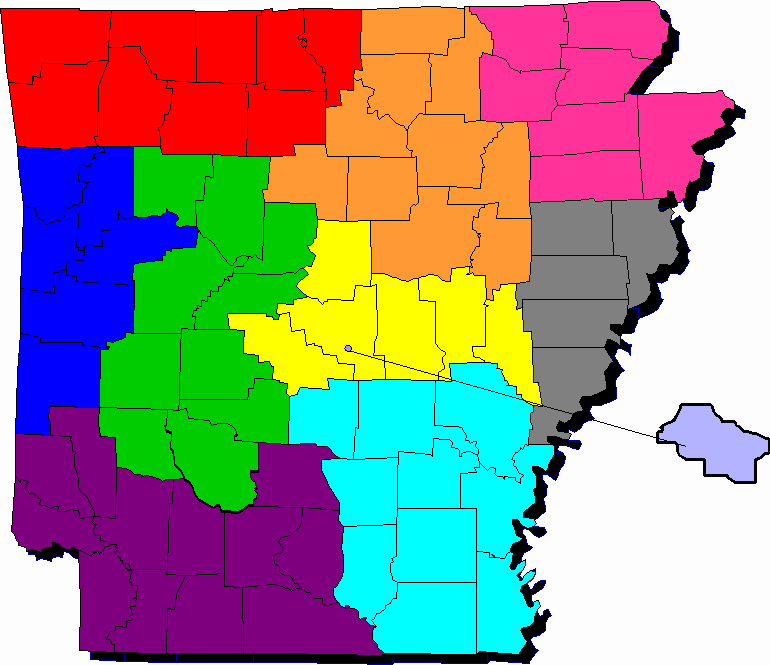 Northwest Arkansas Workforce Development AreaBaxter, Benton, Boone, Carroll, Madison, Marion, Newton, Searcy, and Washington CountiesNorth Central Arkansas Workforce Development AreaCleburne, Fulton, Independence, Izard, Jackson, Sharp, Stone, Van Buren, White, and Woodruff CountiesNortheast Arkansas Workforce Development Area Clay, Craighead, Greene, Lawrence, Mississippi, Poinsett, and Randolph CountiesWestern Arkansas Workforce Development AreaCrawford, Franklin, Logan, Polk, Scott, and Sebastian Counties West Central Arkansas Workforce Development AreaClark, Conway, Garland, Hot Spring, Johnson, Montgomery, Perry, Pike, Pope, and Yell CountiesCentral Arkansas Workforce Development AreaFaulkner, Lonoke, Monroe, Prairie, Pulaski outside the City Limits of Little Rock, and Saline CountiesCity of Little Rock Workforce Development AreaInside the City Limits of Little RockEastern Arkansas Workforce Development AreaCrittenden, Cross, Lee, Phillips, and St. Francis CountiesSouthwest Arkansas Workforce Development AreaCalhoun, Columbia, Dallas, Hempstead, Howard, Lafayette, Little River, Miller, Nevada, Ouachita, Sevier, and Union CountiesSoutheast Arkansas Workforce Development AreaArkansas, Ashley, Bradley, Chicot, Cleveland, Desha, Drew, Grant, Jefferson, and Lincoln CountiesIntroductionThe Arkansas Short-Term Industry and Occupational Projections publication includes an overview of where the Arkansas labor market may be heading in the near future.  It contains information on the growth and decline of industries and occupations.Industries in this publication are classified by North American Industry Classification System (NAICS) codes.  NAICS was created to bring consistency and comparability to the classifying of industries and businesses across the United States, Canada, and Mexico. This publication is divided into two main parts.  The first part of the publication involves the industry projections.  Several tables and graphs are used to show what is happening at the industry level in Arkansas.  A written narrative highlights projections at the division level as well as key industries within that division.The second part of this publication involves occupational projections.  Several tables and graphs are used to show what is happening at the occupational level in Arkansas.  A written narrative highlights projections at the division level as well as key occupations within that division.  Occupations are classified by Standard Occupational Classification (SOC) codes.  Information about annual job openings is included in this publication.  Job openings are classified as one of two types:  replacement or growth.  The more replacement openings a specific occupation has, the higher the turnover for that occupation.  It is important to look at both growth annual openings and replacement annual openings when determining whether a particular occupation is right for you.For each occupation, an education/training level is provided.  Educational requirements are determined by the Bureau of Labor Statistics and recognize the educational attainment of most people in a particular occupation.  Each occupation will have three categories:  education, work experience, and training.  Some businesses, however, may require a higher level of training.  Some occupations may also have different grades or levels that require different levels of training.  These various levels of training will not be reflected in this publication.The need for workers to have certain skills has become increasingly important in the labor market.  A part of the publication presents the top skills that are in demand for new jobs and for jobs being replaced.  Top knowledge domains are also presented.State of Arkansas ProfileArkansas has 75 counties and 10 Local Workforce Development Areas.  There are also six Metropolitan Statistical Areas (MSAs).  The MSAs are Little Rock/North Little Rock/Conway; Fayetteville/Springdale/Rogers, which includes McDonald County in Missouri; Pine Bluff; Hot Springs; Jonesboro; and Fort Smith, which includes Leflore and Sequoyah Counties in Oklahoma.  Parts of two other MSAs are located in the state, but are based in other states.  Crittenden County is part of the Memphis/West Memphis MSA, which is based in Tennessee, and Miller County is part of the Texarkana AR/TX MSA, which is based in Texas.Arkansas is rich in natural resources.  There are many historical landmarks and state parks scattered throughout the state.  This is one of the reasons why Arkansas is called the Natural State.Educational opportunities in the state of Arkansas are numerous.  Prospective students have a wide range of institutions from which to choose, ranging from two-year community and technical colleges to four-year universities.  Students can also choose between public/state institutions and private or religious-based institutions.  These schools offer a variety of programs, ranging from technical certificates and Associate’s Degrees to graduate degrees.  Arkansas also has a number of small institutions that focus on specific types of careers.  With all these educational opportunities, an array of occupational careers is waiting for students.Arkansas’s population based on the United States Census Bureau estimates was 2,988,248, as of July 1, 2016, which is an increase of 10,395 residents from the July 1, 2015 estimate of 2,977,853.  The non-seasonally adjusted average unemployment rate for first quarter 2016 was 4.4 percent, while the seasonally adjusted number was 4.1 percent.  MethodologyThe following is a brief overview of the methods used to produce short-term employment projections in Arkansas.
Data DevelopmentData development is accomplished by using the following sources:The Quarterly Census of Employment and Wages (QCEW) program.  This source provides all the covered employment for Arkansas.  A firm or business is considered covered if it meets the guidelines established under the Unemployment Insurance Law.  The Current Employment Statistics (CES) Survey.  This source provides employment information for non-covered establishments, which are railroads, the Federal Work Study Program, churches, religious-based schools, elected officials, commissioned insurance agents, as well as other establishments not reporting to the Quarterly Census of Employment and Wages (QCEW) program.Agriculture employment.  This is obtained from the Census of Agriculture.  The Census of Agriculture is taken every five years in years ending in two and seven.  Information from the QCEW reports is used to make estimates for years following the Census year until the next Census.  Other information from the Bureau of Economic Analysis (BEA) is used to supplement agriculture employment.Other Non-Covered Employment.  Data on other Agriculture employment, specifically NAICS 113, 114, and 115 as well as Private Households are supplemented using data from the Bureau of Economic Analysis. 
Industry Projections A monthly time series is developed at the three- and four-digit NAICS level from the three sources listed above with a time period of January 1990 to March of the base year 2016.  The industry projections in this publication were produced using the Projections Suite software, authorized by the U.S. Department of Labor and developed by the Utah Department of Workforce Services.  The software has several components to deal with industry projections.  First, it allows the analyst to choose from a list of national and state variables to determine a state leading index, which is a list of variables that when factored together, helps predict changes in the state employment figures.  National economic variables are also provided.  State variables are labor force data, such as civilian labor force and unemployment rate, major industry division (CES) totals, nonfarm employment, building permits, manufacturing hours, natural gas prices, air passenger data, and a composite index.The software uses a series of statistical models to forecast employment through eight quarters.  Using trend and seasonal factors, as well as business cycle patterns, a forecast is chosen based on established statistical methodology.  Projections are adjusted to reflect current or near future events in the labor market such as closures, layoffs, openings, and expansions.Occupational ProjectionsOccupational projections are produced by merging industries and occupations together into an industry-occupational matrix.  This matrix is a table showing the occupational pattern of each industry (i.e., the ratios of employment by occupation in a specific industry).  The statewide matrix is based on the Bureau of Labor Statistics’ Occupational Employment Statistics (OES) survey and uses a Standard Occupational Classification (SOC) code for each occupation.  It uses the May 2015 OES semiannual survey to establish state staffing patterns and is provided through the Local Employment and Wage Information System (LEWIS).  National staffing patterns are used where state patterns do not exist.  The occupational employment projections contained in this publication were created using the Projections Suite software, authorized by the U.S. Department of Labor and developed by the Utah Department of Workforce Services.  The software applies occupational change factors to the projected patterns to form a projected matrix.  Also, using national self-employment staffing patterns, the system generates base and projected employment for self-employed workers.  Patterns and projections for Unpaid Family Workers are based on Census numbers.   
Data LimitationsThe projections contained in this publication are estimates based on historical data.  It is important not to rely on these projections as the actual employment numbers that will occur in 2018.  While every attempt is made to incorporate current and near future events, such as business closings, corporate layoffs, openings, and expansions, it’s not possible to know everything that might happen.  Events that may take place after the projection period or announcements concerning closings, layoffs, openings, and expansions known after projections were completed are not reflected in the forecasts.  Also, legislative policy could cause employment to change.  Events such as these will likely cause the actual employment numbers to vary significantly from these projections. It is important to look at both net growth and percent growth when looking at projections.  Generally, industries or occupations with small employment will have higher growth rates than those with larger employment, but these industries may only add a few employees over the projection period.  When examining occupational projections, it is important to look at both replacement and growth openings.  Even if an occupation is in decline, it still may have openings to replace workers who leave the profession for various reasons.EXPLANATION OF INDUSTRY PROJECTIONS DATAARKANSAS-STATEWIDE2016-20182016-2018 Arkansas Statewide Industry Projections by Major DivisionIndustry OutlookBetween first quarter 2015 and first quarter 2016, an increase of 21,736 jobs was seen in the Arkansas economy, which translates to a 1.87 percent increase in jobs.  The job market is expected to continue this growth with an increase of 41,750 jobs, equivalent to a 3.06 percent rise in employment by 2018.  Goods-Producing Industries are estimated to see a net gain of 4,466 jobs, while the Services-Providing Industries are forecast to increase employment by 33,437.  Arkansas’s self-employed ranks are estimated to experience a net gain of 3,847, an increase of 2.86 percent.Natural Resources and MiningEmployment in Natural Resources and Mining is expected to fall by 477 jobs, or 1.90 percent.  The significant source of the decline is in the Mining sector, which is expected to lose 1,012 jobs, or 21.28 percent of its workforce.  A significant drop in investment in Fayetteville Shale natural gas activities is a major contributor to this loss.  A small percentage may return but the industry is not likely to return to employment levels it had in its prime.  Support Activities for Mining could be the major contributor to the loss with 718 jobs projected to be cut, a decline of 35.28 percent, placing it as the top declining industry in the state and second in percent decline.  Oil and Gas Extraction is predicted to lose 195.  These two industries have lost 1,677 jobs between first quarter 2015 and first quarter 2016.  The Agriculture, Forestry, Fishing and Hunting sector is projected to soften the loss some with a gain of 535 jobs.  Both Crop Production and Animal Production are estimated to see small gains of 337 and 475 jobs, respectively. Construction
Construction is expected to grow by 3,503 jobs between 2016 and 2018.  Its projected growth of 7.18 percent is highest in the state among the supersectors.  The Specialty Trade Contractors subsector is estimated to gain 2,276 jobs during the projection period, almost 65 percent of the total growth in Construction.  Building Equipment Contractors could account for 1,158 of those jobs, placing eighth in the Top 20 Growing Industries list.  Building Finishing Contractors is placing sixth on the Top 20 Fastest Growing Industries list with a 15.83 percent gain.  The Construction of Buildings subsector is predicted to gain 1,088 jobs, while Heavy and Civil Engineering Construction could add a modest 139 jobs.  Other Heavy and Civil Engineering Construction could see a decline of 27 jobs, or 4.78 percent of its workforce. Non-Durable Goods Manufacturing
Non-Durable Goods Manufacturing is projected to experience a net gain of 1,569 jobs.  Food Manufacturing is estimated to have the brightest outlook among the subsectors with a gain of 1,471 jobs, more than 93 percent of the overall growth in Non-Durable Goods Manufacturing.  Animal Slaughtering and Processing could see strong growth during the projection period with an anticipated increase of 989, placing it among the Top 10 on the Top 20 Growing Industries by Net Growth list.  Animal Food Manufacturing is predicted to gain 13.77 percent placing the industry among the Top 10 on the Top 20 Fastest Growing Industries by Percent Growth list for the state.  The Plastics and Rubber Products Manufacturing subsector is estimated to add 150 jobs to its workforce.  Not all areas in Non-Durable Goods Manufacturing are seeing a favorable outlook.  Paper Manufacturing is estimated to lose 252 jobs, or about 2.62 percent of its workforce.  Converted Paper Product Manufacturing is likely to lose the most with 177 jobs projected to be lost.  Textile Mills could lose 12.87 percent of its workforce between 2016 and 2018.   Durable Goods Manufacturing Durable Goods Manufacturing is forecast to see a mixed outlook between 2016 and 2018 with a net loss of 129 jobs.  The brightest outlook could come in Transportation Equipment Manufacturing with a gain of 415 jobs, an increase of 3.07 percent.  The top 3 fastest growing industries in the state are in Durable Goods Manufacturing with Forging and Stamping leading with an anticipated increase of 32.11 percent.  Iron and Steel Mills and Ferroalloy Manufacturing places third in the Top 20 Fastest Growing Industries list with a 21.13 percent increase in jobs and also makes the Top 20 Growing Industries list.  On the negative side of the economy, Furniture and Related Product Manufacturing could lose 381 jobs, or 11.08 percent of its workforce.  Household and Institutional Furniture & Kitchen Cabinet Manufacturing drives this decline with a loss of 246, but Ventilation, Heating, Air-Conditioning, and Commercial Refrigeration Equipment Manufacturing could lose the most among Durable Goods industries declining by 307 jobs, or more than 10 percent of its workforce.  Cutlery and Handtool Manufacturing is estimated to lose 44.11 percent of its workforce between 2016 and 2018, making it the fastest declining industry in the state.  In all, 10 industries in Durable Goods Manufacturing make the Top 20 Fastest Declining Industries list.  Also, Computer and Electronic Product Manufacturing is predicted to lose 333 jobs, or 14.48 percent of its workforce.  Wholesale TradeThe Wholesale Trade sector is projected to have a net gain of 882 jobs, a 1.91 percent increase.  Merchant Wholesalers, Durable Goods is forecast to increase by 514 jobs, while Merchant Wholesalers, Nondurable Goods is estimated to experience a growth of 19.  Wholesale Electronic Markets and Agents and Brokers is predicted to add 349 jobs to the Arkansas labor market.  Motor Vehicle and Motor Vehicle Parts and Supplies Merchant Wholesalers leads all industries in Wholesale Trade with an expected gain of 239 jobs.  On the negative side of the economy, Miscellaneous Nondurable Goods Merchant Wholesalers is expected to lose 119 jobs, or 3.41 percent of its workforce. 

Retail TradeRetail Trade is projected to add 4,850 new jobs to the Arkansas labor market, about 69 percent of the job growth in Trade, Transportation, and Utilities.  General Merchandise Stores is projected to add the most jobs with 1,083 new jobs anticipated.  Furniture and Home Furnishings Stores could increase employment by 7.68 percent between 2016 and 2018.  Other Motor Vehicle Dealers is projected to be the fastest growing among Retail Trade industries increasing by 14.20 percent.  Most of the Retail Trade industries are expecting growth, however, Nonstore Retailers is anticipated to lose 19, or just under 1.00 percent of its workforce, and Electronics and Appliance Stores could see a slight net loss due to recent closures.Transportation and Warehousing The Transportation and Warehousing sector is predicted to have a net gain of 1,468 jobs over the projection period.  Warehousing and Storage could see the most jobs with 872 new jobs, an increase of 10.77 percent.  Truck Transportation is projected to add an additional 303 new jobs to the labor market.  Driving this growth is General Freight Trucking with a gain of 481.  Nonscheduled Air Transportation is projected to be the fourth fastest growing industry increasing jobs by 20.48 percent.  On the negative side of the economy, Specialized Freight Trucking could lose 178 jobs.  Support Activities for Air Transportation is slated to lose 12.71 percent of its workforce.Utilities The Utilities sector could see a drop in employment by March 2018 with a loss of 160 jobs, or 2.06 percent of its workforce.  Electric Power Generation, Transmission and Distribution is estimated to take the brunt of the loss with a decline of 102 jobs, while Water, Sewage and Other Systems could add 10 new jobs to its workforce. InformationInformation is expected to continue to struggle with an anticipated loss of 244 jobs by the first quarter of 2018.  Publishing Industries (except Internet) is expected to have a net loss of 259.  Newspaper, Periodical, Book, and Directory Publishers is expected to lose 290 jobs, or 9.08 percent of its workforce.  The Telecommunications subsector is expected to lose 79 jobs.  The bright spot in this supersector comes in Data Processing, Hosting and Related Services with a gain of 64 new jobs, a 4.87 percent increase in jobs. 
 Finance and InsuranceThe Finance and Insurance sector is predicted to experience a net gain of 1,280 jobs between 2016 and 2018, a 3.37 percent rise in employment.  Insurance Carriers and Related Activities could see a rise in employment over the 2016-2018 period with 703 new jobs.  Increasing requirements under the Affordable Care Act may play a role in this increase.  Insurance Carriers are likely to drive this growth adding 494 jobs, or 6.62 percent increase.  Credit Intermediation and Related Activities could see a turnaround with a net gain of 565 new jobs.  Contributing to this growth is Depository Credit Intermediation, which is predicted to add 402 jobs to its workforce.    Real Estate and Rental and Leasing The Real Estate and Rental and Leasing sector is expected to see a net gain of 468 jobs during the projection period.  The Real Estate subsector is predicted to dominate the growth in the sector adding 370 new jobs to its workforce, while the Rental and Leasing Services subsector is predicted to gain 107 jobs.  Activities Related to Real Estate is estimated to be the top growing industry in the sector with 162 new jobs, while Consumer Goods Rental is anticipated to increase employment by 135, or 6.89 percent.  Commercial and Industrial Machinery and Equipment Rental and Leasing could offset this with a loss of 87, or 9.34 percent of its workforce.Professional, Scientific, and Technical ServicesThe Professional, Scientific, and Technical Services sector is predicted to add 2,064 new jobs, an increase of 4.81 percent.  Computer Systems Design and Related Services is estimated to lead the sector in growth with 623 new jobs placing it on the Top 20 Growing Industries list.  Architectural, Engineering, and Related Services is estimated to gain an additional 438 jobs, a 7.30 percent increase.  Specialized Design Services could see a tough outlook with a loss of 88 jobs or 21.78 percent of its workforce.     Management of Companies and EnterprisesBetween first quarter 2015 and first quarter 2016, the Management of Companies and Enterprises sector experienced a growth of 1,760 new jobs.  The industry is estimated to continue strong growth during the projection period with 2,261 new jobs, a 6.58 percent increase, the fastest among Services-Providing sectors.  The industry is third in the Top 20 Growing industries list.  Administrative and Support and Waste Management and Remediation ServicesThe Administrative and Support and Waste Management and Remediation Services sector is projected to account for 2,304 new jobs, a 3.68 percent increase during the projection period.  The majority of the job growth is likely to come in the Administrative and Support Services subsector, which is estimated to add 2,139 new jobs.  Two industries within this subsector are forecast to be on the Top 20 Growing Industries list for the state.  Employment Services is expected to be fourth in the state in net growth with 1,389 new jobs, while Services to Buildings and Dwellings is anticipated to add 562 to its workforce.  Waste Management and Remediation Services is predicted to have a gain of 165 jobs between 2016 and 2018.  Business Support Services, however, could see the toughest outlook losing 114 jobs during the projection period.
Educational Services    The Educational Services sector is predicted to experience a net gain of 3,357 jobs during the projection period.  Colleges, Universities, and Professional Schools is estimated to add 791 jobs during the projection period, while Elementary and Secondary Schools could add the most with 2,351 new jobs anticipated.  Private and Charter schools could be a contributing factor of this growth in this subsector.Health Care and Social AssistanceThe Health Care and Social Assistance sector is projected to add 6,280 jobs, making it the top growing industry sector in the state and more than 65 percent of the growth in Education and Health Services, which is expected to be the top growing supersector with an increase of 9,637 jobs.  The Ambulatory Health Care Services subsector is estimated to add 2,981 jobs to the Arkansas labor market, while Hospitals are predicted to add a total of 1,013 to their workforce.  Offices of Physicians is estimated to add 1,318 new jobs placing it among the Top 5 on the Top 20 Growing Industries list.  The Social Assistance subsector is projected to have a net gain of 1,630 jobs.  Individual and Family Services is second in net change in Health Care and Social Assistance and sixth overall in the state with an anticipated growth of 1,254 jobs.  The only major downside in Healthcare and Social Assistance is expected in Other Residential Care Facilities with a decline of 92 jobs, an 8.46 percent drop in employment.    Arts, Entertainment, and RecreationThe Arts, Entertainment, and Recreation sector is projected to experience a net gain of 549 jobs.  More than 54 percent of the growth is likely to come in Amusement, Gambling, and Recreation Industries, which is projected to gain 297 jobs between 2016 and 2018, while Performing Arts, Spectator Sports, and Related Industries is predicted to have a net gain of 170 jobs.  Other Amusement and Recreation Industries is predicted to add 301 jobs to the labor force, an increase of 4.92 percent.  Museums, Historical Sites, and Similar Institutions could be among the 10 fastest growing industries in the state with a 13.44 percent rise in employment.  Performing Arts Companies is predicted to lose 10.15 percent of its workforce making the Top 20 Fastest Declining Industries list.  
Accommodation and Food ServicesThe Accommodation and Food Services sector will likely see most of the growth that is projected to occur in the Leisure and Hospitality supersector with an increase of 4,978 jobs.  The Food Services and Drinking Places subsector will likely drive the growth with a net gain of 4,769 jobs.  Restaurants and Other Eating Places is projected to be the top growing industry in the state with a gain of 4,360 jobs.  The industry added 4,115 jobs between March 2015 and March 2016.  Accommodation, including Hotels and Motels could gain an additional 209 jobs during the projection period.Other Services (Except Government)The Other Services (Except Government) supersector is expected to experience a net gain of 1,889 jobs between 2016 and 2018.  Religious, Grantmaking, Civic, Professional, and Similar Organizations is predicted to experience a net gain of 1,294 jobs, while Repair and Maintenance is projected to see a net gain of 555 jobs.  Religious Organizations is the top growing industry in Other Services (Except Government) with an anticipated 1,206 new jobs.  Private Households is estimated to lose 123 jobs, or 5.71 percent of its workforce. 
Government The Government supersector is projected to see a net gain of 1,211 jobs during the projection period.  Local Government, Excluding Education and Hospitals is predicted to have the brightest outlook with 705 new jobs, while State Government, Excluding Education and Hospitals could add 557.  Federal Government, Excluding Post Office could see a loss of 157 jobs during the projection period, while Postal Service could see an increase of 106 jobs.  Top 20 Growing Industries by Net GrowthTop 20 Fastest Growing Industries by Percent Growth (50 Minimum Employment) Top 20 Declining Industries by Net GrowthTop 20 Fastest Declining Industries by Percent Growth (Net Growth No Greater than -5)EXPLANATION OF OCCUPATIONAL PROJECTIONS DATAARKANSAS-STATEWIDE2016-20182016-2018 Arkansas Statewide Occupational Projections by Major GroupOccupational OutlookThe Arkansas labor market is expected to see a growth of 41,750 jobs over the 2016-2018 projection period, an increase of 3.06 percent, with many job opportunities for recent graduates and other job seekers.  Of the 53,598 total annual job openings expected during the projection period, 21,696 jobs are estimated to come from growth and expansion of businesses.  The other 31,902 jobs are expected to be available due to the need to replace workers who leave their jobs for various reasons.  All major occupational groups are estimated to see net gains in employment.

  Management OccupationsThe Management Occupations major group is projected to gain 3,881 jobs between 2016 and 2018, an increase of 2.93 percent.  During the projection period, 4,500 job openings are expected to be available annually, of which 2,560 jobs are estimated to be for replacement and 1,940 for growth and expansion.  Other Management Occupations is predicted to add 2,489 new jobs and account for 63.8 percent of the total annual openings among Management Occupations.  Farmers, Ranchers, and Other Agricultural Managers could account for more than one-third of the new jobs in the major group making it the top growing occupation in the major group and third in the state on the Top 20 Growing Occupations list.  Top Executives is predicted to add 777 to its workforce, while Operations Specialties Managers could experience a net gain of 416 jobs.  General and Operations Managers is predicted to add an additional 705 jobs. Business and Financial OperationsThe Business and Financial Operations Occupations major group is estimated to gain 2,038 new jobs by the first quarter of 2018, an increase of 3.89 percent.  Around 2,015 job openings are projected to be available each year of the projection period.  The major group is one of four where growth openings could lead replacement openings with 1,022 for growth and expansion and 993 jobs for replacement.  Business Operations Specialists is projected to gain the most jobs with 1,421 on the horizon, accounting for nearly 70 percent of the job growth in this major group, while Financial Specialists is predicted to gain an additional 617.  Several occupations are predicted to gain over 150 new jobs during the projection period with Accountants and Auditors expected to add 324 new jobs and have 342 annual job openings.Computer and MathematicalThe Computer and Mathematical Occupations major group is projected to add 1,121 new jobs and have 890 annual job openings.  It is projected to have more growth openings than replacement openings with 560 for growth and expansion and 330 for replacement.  At 4.58 percent, Computer and Mathematical Occupations is expected to be the second fastest growing major group in the state.  The majority of this major group’s growth is likely to be in Computer Occupations with a gain of 1,094 new jobs and 869 annual openings.  Five occupations in this group are estimated to grow by at least 100 jobs with Computer Systems Analysts leading with 203 new jobs.  Web Developers could be the fastest growing occupation in the major group with an increase of 7.43 percent.  The Mathematical Science Occupations occupational family is expected to add 27 new jobs to the labor market.Architecture and EngineeringThe Architecture and Engineering Occupations major group is expected to experience a growth of 312 jobs, a 2.64 percent increase between 2016 and 2018.  The major group is expected to have 444 annual job openings, of which 282 would be for replacement.  A little more than half of the growth is expected to occur in the Engineers occupational family with 157 new jobs, a 2.28 percent increase.  Civil Engineers is predicted to lead occupations in this major group with 59 new jobs.  Cartographers and Photogrammetrists makes the Top 20 Fastest Growing Occupations list with an 8.47 percent growth. 
   Life, Physical, and Social ScienceLife, Physical, and Social Science Occupations is projected to have 183 new jobs during the projection period, the smallest growth in the state.  Life, Physical, and Social Science Technicians is estimated to add 85 to its workforce, while Social Scientists and Related Workers is forecast to have 53 new jobs.  Clinical, Counseling, and School Psychologists are set to add the most in this major group with 37 new jobs anticipated between 2016 and 2018.  In all, six occupations are expected to gain at least 10 new jobs.  Forensic Science Technicians are estimated to increase over the 2016-2018 projection period by 6.04 percentCommunity and Social ServiceThe Community and Social Service Occupations major group is expected to gain 1,039 jobs by the first quarter of 2018.  Around 995 annual job openings are projected to be available with 520 for growth and expansion and 475 for replacement.  Religious Workers is forecast to gain 573 new jobs with Clergy claiming 501.  Counselors, Social Workers, and Other Community and Social Service Specialists is predicted to add an additional 466 jobs.  Social and Human Service Assistants is predicted to add 144 jobs, while seven other occupations in this occupational group are predicted to add at least 20.  
  LegalThe Legal Occupations major group is projected to gain 222 jobs during the projection period.  This occupational group is expected to have the fewest annual openings with 237 anticipated with 111 for growth and expansion and 126 for replacement.  The majority of the growth is likely to come in Lawyers, Judges, and Related Workers with an anticipated growth of 143 jobs with 133 coming among Lawyers.  Legal Support Workers is estimated to add 79 new jobs with Paralegals and Legal Assistants adding 56 of those.
Education, Training, and LibraryThe Education, Training, and Library Occupations major group is forecast to add 2,541 jobs and have 2,892 annual openings each year of the projection period.  Preschool, Primary, Secondary, and Special Education School Teachers is set to add 1,249 jobs to the Arkansas workforce and have 1,502 annual openings.  Elementary School Teachers, Except Special Education leads all occupations in the major group with 404 new jobs.  Museum Technicians and Conservators is estimated to increase by 10.34 percent and be among the 10 fastest growing occupations in the state.  In all, four occupations are expected to add over 200 new jobs between 2016 and 2018.  Arts, Design, Entertainment, Sports, and Media The Arts, Design, Entertainment, Sports, and Media Occupations major group is expected to add 379 jobs between 2016 and 2018.  Around 625 jobs are projected to be available each year during the projection period.  The Entertainers and Performers, Sports and Related Workers family could add the most jobs with 278 on the horizon.  Music Directors and Composers could lead the major group in net change with 92 new jobs.  Coaches and Scouts is estimated to increase by 66.  On the negative side of the labor market, Editors could lose 25 jobs, or just over 4 percent of its workforce, while Reporters and Correspondents could see a cut of 4.87 percent to its own workforce.  

Healthcare Practitioners and Technical The Healthcare Practitioners and Technical Occupations major group is projected to add 2,805 jobs between 2016 and 2018.  It is expected to have 3,039 job openings each year, 1,629 of which would be for replacement.  Health Diagnosing and Treating Practitioners is expected to have the most new jobs with 1,740 on the horizon.  Registered Nurses is estimated to add 737 and have 876 annual openings, placing it among the Top Ten on both the Top 20 Annual Openings list as well as the Top 20 Growing Occupations list.  At 7.91 percent, Physician Assistants make the Top 20 Fastest Growing Occupations list.  Health Technologists and Technicians is projected to increase by an additional 1,028 jobs with Licensed Practical and Licensed Vocational Nurses adding 284.  Veterinary Technologists and Technicians could increase by 6.51 percent. 
Healthcare Support OccupationsHealthcare Support Occupations is expected to increase employment by 3.53 percent, equivalent to 1,342 new jobs and 1,474 annual job openings between 2016 and 2018.  The occupational family Nursing, Psychiatric, and Home Health Aides is estimated to gain the most new jobs with 792 on the horizon.  Nursing Assistants is estimated to lead the major group in net change with a growth of 484.  Other Healthcare Support Occupations could add 444 new jobs to its workforce.  Medical Assistants leads this occupational family with 173 new jobs, anticipated.  Occupational Therapy Assistants is forecast to be the fastest growing occupation in the Healthcare Support Occupations major group with a 7.58 percent growth.  Protective ServiceThe Protective Service Occupations major group is expected to add 520 new jobs to the Arkansas job market.  This major group is predicted to have 902 annual job openings with about 640 for replacement.  Law Enforcement Workers is forecast to add 207 new jobs with Police and Sheriff's Patrol Officers adding 114 and Correctional Officers and Jailers adding 85.  Other Protective Service Workers is estimated to see a growth of 202 new jobs with Security Guards adding 155.  Food Preparation and Serving RelatedFood Preparation and Serving Related Occupations is expected to increase employment over the next two years adding 4,860 jobs to the Arkansas labor market, an increase of 4.70 percent making it the top and fastest growing occupational major group in the state.  It is projected to have 6,517 annual job openings with 4,087 of those for replacement.  Food and Beverage Serving Workers is projected to have 2,751 new jobs and 3,716 annual job openings during the projection period.  Combined Food Preparation and Serving Workers, Including Fast Food is estimated to be the top growing occupation in the state with 1,661 new jobs.  Waiters and Waitresses is expected to add 833 to its workforce.  In all, four occupations in this major group are in the Top 20 Growing Occupations list.Building and Grounds Cleaning and MaintenanceThe Building and Grounds Cleaning and Maintenance Occupations major group is projected to add 1,336 jobs by the first quarter of 2018 as well as having 1,478 annual openings.  Building Cleaning and Pest Control Workers is predicted to see 885 new jobs, 66.2 percent of this major group’s job growth.  Janitors and Cleaners, Except Maids and Housekeeping Cleaners is estimated to gain 681 of those jobs, placing the occupation in the Top 20 Growing Occupations list.  Grounds Maintenance Workers is also forecast to see strong growth with a gain of 317 jobs.  Landscaping and Groundskeeping Workers will likely claim the majority of those jobs with 283 on the horizon. 
Personal Care and ServiceThe Personal Care and Service Occupations major group is projected to increase employment by 1,863, an increase of 3.93 percent.  Around 1,890 annual openings are forecast for this major group with 954 for replacement and 936 for growth and expansion.  The Other Personal Care and Service Workers occupational family could account for 74.4 percent of the new jobs in this major group with 1,386 expected.  Personal Care Aides could add 865 new jobs to its workforce placing it sixth in net growth, while Childcare Workers is predicted to add 366 to its workforce. 
 Sales and RelatedSales and Related Occupations is expected to be the second highest growing major group with an anticipated gain of 4,367 new jobs by March 2018 and have 6,778 annual openings during the projection period, the most among the major groups.  Of these, 4,568 are estimated to be for replacement, while 2,210 would be for growth and expansion.  The Retail Sales Workers occupational family is predicted to add 2,894 to the Arkansas job market.  Retail Salespersons is predicted to add the majority of those jobs with a forecasted growth of 1,535, while Cashiers is estimated to gain an additional 1,139 jobs, placing the occupations second and fourth, respectively, among the Top 10 growing occupations.  The occupations are slated to be the Top two in the number of annual openings.  Supervisors of Sales Workers is anticipated to add 630 jobs between 2016 and 2018.Office and Administrative SupportThe Office and Administrative Support Occupations major group is predicted to add 4,305 new jobs and have 6,060 annual openings.  Of the total annual openings, 3,864 would be for replacement and 2,196 for growth and expansion.  The Information and Record Clerks family is projected to add 1,018 new jobs.  Customer Service Representatives is projected to add 502 jobs to the economy, while Receptionists and Information Clerks is set to have 231 new jobs.  The two occupations are predicted to have more than 1,000 openings annually between them.  Secretaries and Administrative Assistants are projected to increase by 860, while Other Office and Administrative Support Workers is forecast to raise employment by 807.  Office Clerks, General is expected to lead all occupations in the major group with 697 new jobs and 982 annual job openings.  
Farming, Fishing, and ForestryThe Farming, Fishing, and Forestry Occupations major group is projected to see an increase over the next two years with a gain of 464, a 2.84 percent increase.  It is also expected to have 651 annual job openings with 412 for replacements and 239 for growth and expansion.  The majority of the jobs are likely to come in the Agricultural Workers occupational family with a gain of 416, almost 90 percent of the total growth.  Farmworkers, Farm, Ranch, and Aquacultural Animals is estimated to add the most jobs with 195 on the horizon, while Farmworkers and Laborers, Crop, Nursery, and Greenhouse is estimated to grow by 168.  
Construction and ExtractionThe Construction and Extraction Occupations major group is expected to experience a net gain of 2,426 jobs by March 2018.  The major group is estimated to have more growth openings than those for replacements with 1,382 for growth and 863 for replacement and bringing total annual openings to 2,245.  The outlook for this major group is mixed with many occupations making it on at least one of the Top 20 lists.  Helpers--Painters, Paperhangers, Plasterers, and Stucco Masons is predicted to be the second fastest growing occupation in the state with a 14.98 percent growth.  In all, 11 occupations in this major group are included in the Top 20 Fastest Growing occupations list.  Overall, the Construction Trades Workers family is predicted to add 2,256 jobs accounting for almost 93 percent of the total growth in the major group.  On the flip side of the economy, the Extraction Workers family is projected to lose 338 jobs or 18.42 percent of its workforce.  A downturn in the oil and gas industry could be a contributing factor in the decline.  Service Unit Operators, Oil, Gas, and Mining is forecast to be the top declining occupation in the state with a loss of 111, while Derrick Operators, Oil and Gas is projected to be the fastest declining occupation in the state with a decline of 29.49 percent. In all, four occupations in this major group are included in the Top 20 Declining Occupations list and five are included in the Top 20 Fastest Declining Occupations list.    Installation, Maintenance, and RepairThe Installation, Maintenance, and Repair Occupations major group is projected to gain 1,727 jobs over the next two years.  About 2,118 job openings are forecast to be available each year during the projection period with 1,234 due to replacement.  The Other Installation, Maintenance, and Repair Occupations family is predicted to see the most growth with an increase of 973 jobs.  Maintenance and Repair Workers, General is projected to add 403 new jobs to its workforce, while Industrial Machinery Mechanics is predicted to add 229 jobs.  The Vehicle and Mobile Equipment Mechanics, Installers, and Repairers family is expected to add an additional 555 jobs to the Arkansas labor market.  
Production Occupations The Production Occupations major group is predicted to experience a net gain of 867 jobs during the projection period.  Its 0.75 percent increase is the slowest among occupational major groups.  Of the 3,436 annual job openings, 2,550 job openings are estimated to be for replacement and 886 for growth and expansion.  The outlook in this major group is mixed with some gains and losses.  Among growing occupational families, Food Processing Workers is estimated to gain 659 jobs.  Meat, Poultry, and Fish Cutters and Trimmers leads all occupations in net growth with a gain of 266 new jobs.  While no occupations in the Production Occupations major group made the Top 20 Growing Occupation list, two made the Top 20 Fastest Growing Occupations list, including the top growing occupation, Pourers and Casters, Metal, which is predicted to raise employment by 15.45 percent.  On the negative side of the economy, twelve occupations made the Top 20 Declining Occupations list.  Cutting, Punching, and Press Machine Setters, Operators, and Tenders, Metal and Plastic is leading in decline for this major group with an anticipated loss of 89 jobs.  Eleven occupations made the Top 20 Fastest Declining occupations list with Layout Workers, Metal and Plastic losing the most with a decrease of 14.63 percent of its workforce.  
Transportation and Material Moving
The Transportation and Material Moving Occupations major group is projected to gain 3,152 employees by the first quarter of 2018.  Around 4,096 jobs are expected to be available each year of the projection period, of which 2,492 would be for replacement.  Material Moving Workers is projected to add 1,569 new jobs with Laborers and Freight, Stock, and Material Movers, Hand predicted to gain 963 placing among the Top 5 on the Top 20 Growing Occupations list.  Motor Vehicle Operators is expected to experience a net gain of 1,374 jobs during the projection period.  Driving this growth is Heavy and Tractor-Trailer Truck Drivers, which is projected to add 714 jobs to its workforce, placing it among the Top 10 on the Top 20 Growing Occupations list.  Wellhead Pumpers with a 22.84 percent decline could be among the five fastest declining occupations in the state.    Top 20 Growing Occupations by Net GrowthTop 20 Fastest Growing Occupations by Percent Growth (Minimum Employment of 50)Top 20 Occupations by Total Annual OpeningsTop 20 Declining Occupations by Net GrowthTop 20 Fastest Declining Occupations by Percent Growth (Minimum Decline of 5)2016-2018 Projections by Education LevelEducation Outlook                                                                                                                                                                            Every education category is projected to see positive net growth between 2016 and 2018.  Occupations needing a high school diploma or equivalent are expected to add 13,643 new jobs and 18,651 annual job openings, while those that do not require formal education are estimated to add 13,670 jobs and have 18,566 annual job openings.  At 3.97 percent, occupations requiring a Master’s Degree are growing the fastest.  Occupations requiring a college degree are forecast to add 11,092 jobs into the Arkansas job market and have a combined 12,161 annual openings.Hot Jobs by Educational Level (Ordered by Education Type and Total Annual Openings)While formal education training is important, other factors are important or required by employers to receive competency in a particular job or to even be considered for certain jobs.  One factor is work experience.  Many occupations require some work experience in the line of work, especially those in career ladder occupations.  For example, to become a manager, most employees need experience working in the line of work they will be managing. The following table shows projections by length of experience generally recommended or required.     
2016-2018 Projections by Amount of Work ExperienceWork Experience OutlookAnother factor in determining full competency in an occupation is on-the-job training.  Many occupations require additional training beyond formal education.  Many jobs in education and the medical field require internships or residency.  Many skills-trade occupations recommend or require apprenticeship programs.  The following table shows projections by type of training needed. 2016-2018 Projections by Type of On-the-Job TrainingTraining OutlookWhat matters most when looking for a job is not necessarily education alone or even your experience or additional on-the-job training, but it’s the total package.  Each occupation has a recommended path to become competent in that field.  Each contains the recommended level of education, the length of work experience generally needed, and any additional on-the-job training needed.  However, keep in mind that some employers may have more requirements and some may even have less.  The following table shows projections by education/training path.2016-2018 Projections by Education Training PathTop 15 Content Skills (Learned capabilities that allow workers to master and perform the specific activities of their jobs)Top 15 Knowledge Domains (Learned sets of facts and standards required by many work situations)Appendix: Definition of Education/Training CodesThis workforce product was funded by a grant awarded by the U.S. Department of Labor's Employment and Training Administration.  The product was created by the recipient and does not necessarily reflect the official position of the U.S. Department of Labor.  The Department of Labor makes no guarantees, warranties, or assurances of any kind, express or implied, with respect to such information, including any information on linked sites and including, but not limited to, accuracy of the information or its completeness, timeliness, usefulness, adequacy, continued availability, or ownership. This product is copyrighted by the institution that created it.  Internal use by an organization and/or personal use by an individual for non-commercial purposes is permissible.  All other uses require the prior authorization of the copyright owner.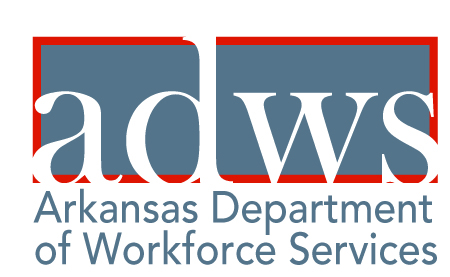 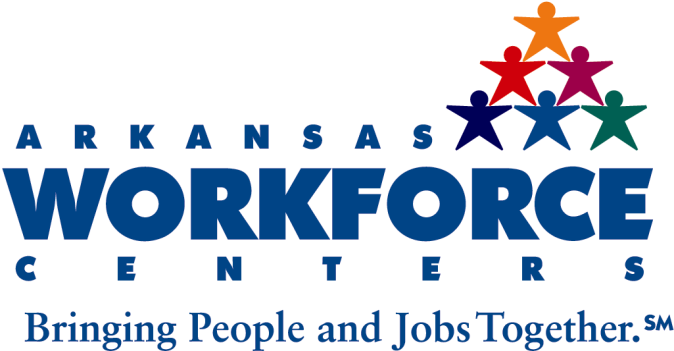 ItemPageLocal Workforce Development Areas5Introduction6State of Arkansas Profile7Methodology8Explanation of Industry Projections Data10Industry Projections by Major Division11Industry Outlook12Industry RankingsTop 20 Growing Industries by Net Growth17Top 20 Fastest Growing Industries by Percent Growth18Top 20 Declining Industries by Net Growth19Top 20 Fastest Declining Industries by Percent Growth 20Industry Projections21Explanation of Occupational Projections Data33Occupational Projections by Major Group34Occupational Outlook35Occupational RankingsTop 20 Growing Occupations by Net Growth41Top 20 Fastest Growing Occupations by Percent Growth42Top 20 Occupations by Total Annual Openings43Top 20 Declining Occupations by Net Growth44Top 20 Fastest Declining Occupations by Percent Growth45Occupational Projections46Projections by Educational Level 73Education Outlook (includes charts)73Hot Jobs by Educational Level75Projections by Amount of Work Experience 76Work Experience Outlook (includes charts)76Projections by Type of On-the-Job Training78Training Outlook (includes charts)78Projections by Education Training Path80Top 15 Content Skills83Top 15 Knowledge Domains84Appendix: Definition of Education/Training Codes 85NAICS
CodeNAICS Title2016
Estimated
Employment2018
Projected
EmploymentNet
GrowthPercent
GrowthIndustry code according to the North American Industry Classification System (NAICS) Title and Coding StructureIndustry title according to the North American Industry Classification System (NAICS) Title and Coding StructureAn estimate of the number of jobs in an industry in 2016The projected number of jobs expected to be in an industry in 2018Total number of jobs an industry is expected to gain or lose over the 2016 to 2018 periodPercent change in the number of jobs in an industry over the 2016 to 2018 periodNAICS
CodeNorth American Industry Classification System Title2016EstimatedEmployment2018
ProjectedEmploymentNumericChangePercentChange000000TOTAL ALL INDUSTRIES1,366,5771,408,32741,7503.06%000671Total Self Employed and Unpaid Family Workers, All Jobs134,451138,2983,8472.86%006010Self Employed Workers, All Jobs127,023130,6573,6342.86%007010Unpaid Family Workers, All Jobs7,4287,6412132.87%101000Goods Producing228,089232,5554,4661.96%101100NATURAL RESOURCES AND MINING25,11024,633-477-1.90%110000Agriculture, Forestry, Fishing and Hunting20,35420,8895352.63%210000Mining4,7563,744-1,012-21.28%101200CONSTRUCTION48,75752,2603,5037.18%101300MANUFACTURING154,222155,6621,4400.93%Non-Durable Goods Manufacturing79,27780,8461,5691.98%Durable Goods Manufacturing74,94574,816-129-0.17%102000Services Providing1,004,0371,037,47433,4373.33%102100TRADE, TRANSPORTATION, AND UTILITIES249,523256,5637,0402.82%420000Wholesale Trade46,09346,9758821.91%440000Retail Trade140,327145,1774,8503.46%480000Transportation and Warehousing55,33256,8001,4682.65%220000Utilities7,7717,611-160-2.06%102200INFORMATION13,63013,386-244-1.79%102300FINANCIAL ACTIVITIES50,97952,7271,7483.43%520000Finance and Insurance37,93439,2141,2803.37%530000Real Estate and Rental and Leasing13,04513,5134683.59%102400PROFESSIONAL AND BUSINESS SERVICES139,887146,5166,6294.74%540000Professional, Scientific, and Technical Services42,94845,0122,0644.81%550000Management of Companies and Enterprises34,35536,6162,2616.58%560000Administrative and Support and Waste Management and Remediation Services62,58464,8882,3043.68%102500EDUCATION AND HEALTH SERVICES293,242302,8799,6373.29%610000Educational Services115,077118,4343,3572.92%620000Health Care and Social Assistance178,165184,4456,2803.52%102600LEISURE AND HOSPITALITY111,140116,6675,5274.97%710000Arts, Entertainment, and Recreation9,87110,4205495.56%720000Accommodation and Food Services101,269106,2474,9784.92%102700OTHER SERVICES (EXCEPT GOVERNMENT)48,84950,7381,8893.87%102800GOVERNMENT96,78797,9981,2111.25%NAICS CodeNAICS Title2016
Estimated Employment2018 Projected EmploymentNet GrowthPercent Growth722500Restaurants and Other Eating Places85,85090,2104,3605.08%611100Elementary and Secondary Schools77,88780,2382,3513.02%551000Management of Companies and Enterprises34,35536,6162,2616.58%561300Employment Services26,70828,0971,3895.20%621100Offices of Physicians23,82025,1381,3185.53%624100Individual and Family Services24,64225,8961,2545.09%813100Religious Organizations19,56520,7711,2066.16%238200Building Equipment Contractors16,48617,6441,1587.02%311600Animal Slaughtering and Processing29,58830,5779893.34%236200Nonresidential Building Construction7,3248,23791312.47%493000Warehousing and Storage8,0978,96987210.77%622100General Medical and Surgical Hospitals49,92350,7638401.68%611300Colleges, Universities, and Professional Schools26,31427,1057913.01%999300Local Government, Excluding Education and Hospitals40,02440,7297051.76%238300Building Finishing Contractors4,3094,99168215.83%541500Computer Systems Design and Related Services10,21510,8386236.10%561700Services to Buildings and Dwellings13,44214,0045624.18%999200State Government, Excluding Education and Hospitals36,21636,7735571.54%331100Iron and Steel Mills and Ferroalloy Manufacturing2,5463,08453821.13%621300Offices of Other Health Practitioners8,0638,5835206.45%NAICS CodeNAICS Title2016
Estimated Employment2018 Projected EmploymentNet GrowthPercent Growth332100Forging and Stamping38350612332.11%327100Clay Product and Refractory Manufacturing4024908821.89%331100Iron and Steel Mills and Ferroalloy Manufacturing2,5463,08453821.13%481200Nonscheduled Air Transportation831001720.48%325300Pesticide, Fertilizer, and Other Agricultural Chemical Manufacturing4224957317.30%238300Building Finishing Contractors4,3094,99168215.83%721300Rooming and Boarding Houses1261451915.08%441200Other Motor Vehicle Dealers1,5771,80122414.20%311100Animal Food Manufacturing1,5181,72720913.77%712000Museums, Historical Sites, and Similar Institution6106928213.44%236200Nonresidential Building Construction7,3248,23791312.47%562200Waste Treatment and Disposal82592710212.36%812900Other Personal Services8299269711.70%314900Other Textile Product Mills9171,01910211.12%453300Used Merchandise Stores1,9942,21121710.88%811200Electronic and Precision Equipment Repair and Maintenance8969939710.83%493000Warehousing and Storage8,0978,96987210.77%424800Beer, Wine, and Distilled Alcoholic Beverage Merchant Wholesalers1,5891,75917010.70%813200Grantmaking and Giving Services8639539010.43%711300Promoters of Performing Arts, Sports, and Similar Events6587246610.03%NAICS CodeNAICS Title2016
Estimated Employment2018 Projected EmploymentNet GrowthPercent Growth213000Support Activities for Mining2,0351,317-718-35.28%115000Support Activities for Agriculture and Forestry5,2504,926-324-6.17%333400Ventilation, Heating, Air-Conditioning, and Commercial Refrigeration Equipment Manufacturing3,0462,739-307-10.08%511100Newspaper, Periodical, Book, and Directory Publishers3,1952,905-290-9.08%332200Cutlery and Handtool Manufacturing603337-266-44.11%331500Foundries1,8881,628-260-13.77%337100Household and Institutional Furniture & Kitchen Cabinet Manufacturing2,6192,373-246-9.39%211000Oil and Gas Extraction1,157962-195-16.85%484200Specialized Freight Trucking6,2156,037-178-2.86%322200Converted Paper Product Manufacturing5,6745,497-177-3.12%335300Electrical Equipment Manufacturing3,2483,076-172-5.30%336300Motor Vehicle Parts Manufacturing4,9824,815-167-3.35%334400Semiconductor and Other Electronic Component Manufacturing1,6221,461-161-9.93%999100Federal Government, Excluding Post Office15,05714,900-157-1.04%453200Office Supplies, Stationery, and Gift Stores1,8281,679-149-8.15%337200Office Furniture (including Fixtures) Manufacturing717585-132-18.41%488100Support Activities for Air Transportation968845-123-12.71%814000Private Households2,1552,032-123-5.71%424900Miscellaneous Nondurable Goods Merchant Wholesalers3,4933,374-119-3.41%517100Wired Telecommunications Carriers3,7773,663-114-3.02%561400Business Support Services8,1818,067-114-1.39%NAICS CodeNAICS Title2016
Estimated Employment2018 Projected EmploymentNet GrowthPercent Growth332200Cutlery and Handtool Manufacturing603337-266-44.11%213000Support Activities for Mining2,0351,317-718-35.28%334500Navigational, Measuring, Electromedical, and Control Instruments Manufacturing411307-104-25.30%541400Specialized Design Services404316-88-21.78%337200Office Furniture (including Fixtures) Manufacturing717585-132-18.41%327900Other Nonmetallic Mineral Product Manufacturing432355-77-17.82%211000Oil and Gas Extraction1,157962-195-16.85%533000Lessors of Nonfinancial Intangible Assets (except Copyrighted Works)5445-9-16.67%332400Boiler, Tank, and Shipping Container Manufacturing707607-100-14.14%331500Foundries1,8881,628-260-13.77%488100Support Activities for Air Transportation968845-123-12.71%517900Other Telecommunications280248-32-11.43%424200Drugs and Druggists' Sundries Merchant Wholesalers605538-67-11.07%316200Footwear Manufacturing909812-97-10.67%711100Performing Arts Companies335301-34-10.15%333400Ventilation, Heating, Air-Conditioning, and Commercial Refrigeration Equipment Manufacturing3,0462,739-307-10.08%332600Spring and Wire Product Manufacturing388349-39-10.05%334400Semiconductor and Other Electronic Component Manufacturing1,6221,461-161-9.93%337100Household and Institutional Furniture & Kitchen Cabinet Manufacturing2,6192,373-246-9.39%532400Commercial and Industrial Machinery and Equipment Rental and Leasing931844-87-9.34%NAICSCodeNorth American Industry Classification System Title2016
Estimated
Employment2018
Projected
EmploymentNumeric ChangePercent Change000000TOTAL ALL INDUSTRIES1,366,5771,408,32741,7503.06%000671Total Self Employed and Unpaid Family Workers, All Jobs134,451138,2983,8472.86%006010    Self Employed Workers, All Jobs127,023130,6573,6342.86%007010    Unpaid Family Workers, All Jobs7,4287,6412132.87%101000Goods Producing228,089232,5554,4661.96%101100NATURAL RESOURCES AND MINING25,11024,633-477-1.90%110000Agriculture, Forestry, Fishing and Hunting20,35420,8895352.63%111000Crop Production6,7407,0773375.00%112000Animal Production5,8386,3134758.14%115000Support Activities for Agriculture and Forestry5,2504,926-324-6.17%OTHER2,5262,573471.86%210000Mining4,7563,744-1,012-21.28%211000Oil and Gas Extraction1,157962-195-16.85%212000Mining (except Oil and Gas)1,5641,465-99-6.33%213000Support Activities for Mining2,0351,317-718-35.28%101200CONSTRUCTION48,75752,2603,5037.18%230000Construction48,75752,2603,5037.18%236000Construction of Buildings10,31311,4011,08810.55%236100    Residential Building Construction2,9893,1641755.85%236200    Nonresidential Building Construction7,3248,23791312.47%237000Heavy and Civil Engineering Construction7,4147,5531391.87%237100    Utility System Construction4,1504,2601102.65%237200    Land Subdivision8582-3-3.53%237300    Highway, Street, and Bridge Construction2,6142,673592.26%237900    Other Heavy and Civil Engineering Construction565538-27-4.78%238000Specialty Trade Contractors31,03033,3062,2767.33%238100    Foundation, Structure, and Building Exterior Contractors5,8226,0892674.59%238200    Building Equipment Contractors16,48617,6441,1587.02%238300    Building Finishing Contractors4,3094,99168215.83%238900    Other Specialty Trade Contractors4,4134,5821693.83%101300MANUFACTURING154,222155,6621,4400.93%Non-Durable Goods Manufacturing79,27780,8461,5691.98%311000Food Manufacturing43,97345,4441,4713.35%311100    Animal Food Manufacturing1,5181,72720913.77%311200    Grain and Oilseed Milling2,5702,532-38-1.48%311400    Fruit and Vegetable Preserving and Specialty Food Manufacturing4,1254,071-54-1.31%311500    Dairy Product Manufacturing531530-1-0.19%311600    Animal Slaughtering and Processing29,58830,5779893.34%311800    Bakeries and Tortilla Manufacturing3,4923,6511594.55%311900    Other Food Manufacturing2,0902,2972079.90%    Other595900.00%312000Beverage and Tobacco Product Manufacturing1,3421,417755.59%313000Textile Mills10188-13-12.87%314000Textile Product Mills9531,05510210.70%314100    Textile Furnishings Mills363600.00%314900    Other Textile Product Mills9171,01910211.12%315000Apparel Manufacturing914953394.27%315100    Apparel Knitting Mills673732598.77%315200    Cut and Sew Apparel Manufacturing151138-13-8.61%315900    Apparel Accessories and Other Apparel Manufacturing9083-7-7.78%316000Leather and Allied Product Manufacturing1,1041,025-79-7.16%316200    Footwear Manufacturing909812-97-10.67%316900    Other Leather and Allied Product Manufacturing195213189.23%322000Paper Manufacturing9,6279,375-252-2.62%322100    Pulp, Paper, and Paperboard Mills3,9533,878-75-1.90%322200    Converted Paper Product Manufacturing5,6745,497-177-3.12%323000Printing and Related Support Activities4,0293,986-43-1.07%324000Petroleum and Coal Products Manufacturing1,1411,205645.61%325000Chemical Manufacturing5,0645,119551.09%325100    Basic Chemical Manufacturing1,8541,852-2-0.11%325200    Resin, Synthetic Rubber, and Artificial Synthetic Fibers and Filaments Manufacturing295289-6-2.03%325300    Pesticide, Fertilizer, and Other Agricultural Chemical Manufacturing4224957317.30%325400    Pharmaceutical and Medicine Manufacturing300316165.33%325500    Paint, Coating, and Adhesive Manufacturing270267-3-1.11%325600    Soap, Cleaning Compound, and Toilet Preparation Manufacturing1,1851,126-59-4.98%325900    Other Chemical Product and Preparation Manufacturing738774364.88%326000Plastics and Rubber Products Manufacturing11,02911,1791501.36%326100    Plastics Product Manufacturing6,7707,0162463.63%326200    Rubber Product Manufacturing4,2594,163-96-2.25%Durable Goods Manufacturing74,94574,816-129-0.17%321000Wood Product Manufacturing9,3599,6432843.03%321100    Sawmills and Wood Preservation4,4784,7052275.07%321200    Veneer, Plywood, and Engineered Wood Product Manufacturing1,8571,769-88-4.74%321900    Other Wood Product Manufacturing3,0243,1691454.79%327000Nonmetallic Mineral Product Manufacturing3,5673,627601.68%327100    Clay Product and Refractory Manufacturing4024908821.89%327200    Glass and Glass Product Manufacturing352332-20-5.68%327300    Cement and Concrete Product Manufacturing2,1052,181763.61%327400    Lime and Gypsum Product Manufacturing276269-7-2.54%327900    Other Nonmetallic Mineral Product Manufacturing432355-77-17.82%331000Primary Metal Manufacturing8,3448,4741301.56%331100    Iron and Steel Mills and Ferroalloy Manufacturing2,5463,08453821.13%331200    Steel Product Manufacturing from Purchased Steel2,2042,108-96-4.36%331300    Alumina and Aluminum Production1,2501,238-12-0.96%331400   Nonferrous Metal (except Aluminum) Production and Processing456416-40-8.77%331500    Foundries1,8881,628-260-13.77%332000Fabricated Metal Product Manufacturing14,93214,917-15-0.10%332100    Forging and Stamping38350612332.11%332200    Cutlery and Handtool Manufacturing603337-266-44.11%332300    Architectural and Structural Metals Manufacturing4,1884,3591714.08%332400    Boiler, Tank, and Shipping Container Manufacturing707607-100-14.14%332500    Hardware Manufacturing28028662.14%332600    Spring and Wire Product Manufacturing388349-39-10.05%332700Machine Shops; Turned Product; and Screw, Nut, and Bolt Manufacturing1,8741,841-33-1.76%332800Coating, Engraving, Heat Treating, and Allied Activities661639-22-3.33%332900Other Fabricated Metal Product Manufacturing5,8485,9931452.48%333000Machinery Manufacturing11,05910,936-123-1.11%333100    Agriculture, Construction, and Mining Machinery Manufacturing2,7482,813652.37%333200    Industrial Machinery Manufacturing607596-11-1.81%333300    Commercial and Service Industry Machinery Manufacturing73573720.27%333400Ventilation, Heating, Air-Conditioning, and Commercial Refrigeration Equipment Manufacturing3,0462,739-307-10.08%333500    Metalworking Machinery Manufacturing1,035955-80-7.73%333600    Engine, Turbine, and Power Transmission Equipment Manufacturing663704416.18%333900    Other General Purpose Machinery Manufacturing2,2252,3921677.51%334000Computer and Electronic Product Manufacturing2,3001,967-333-14.48%334400    Semiconductor and Other Electronic Component Manufacturing1,6221,461-161-9.93%334500    Navigational, Measuring, Electromedical, and Control Instruments Manufacturing411307-104-25.30%    Other267199-68-25.47%335000Electrical Equipment, Appliance, and Component Manufacturing5,0154,759-256-5.10%335100    Electric Lighting Equipment Manufacturing366365-1-0.27%335200    Household Appliance Manufacturing4342-1-2.33%335300    Electrical Equipment Manufacturing3,2483,076-172-5.30%335900    Other Electrical Equipment and Component Manufacturing1,3581,276-82-6.04%336000Transportation Equipment Manufacturing13,50513,9204153.07%336200    Motor Vehicle Body and Trailer Manufacturing1,8391,867281.52%336300    Motor Vehicle Parts Manufacturing4,9824,815-167-3.35%336400    Aerospace Product and Parts Manufacturing3,4053,6442397.02%336600    Ship and Boat Building1,8331,9681357.36%    Other1,4461,62618012.45%337000Furniture and Related Product Manufacturing3,4403,059-381-11.08%337100    Household and Institutional Furniture & Kitchen Cabinet Manufacturing2,6192,373-246-9.39%337200    Office Furniture (including Fixtures) Manufacturing717585-132-18.41%337900    Other Furniture Related Product Manufacturing104101-3-2.88%339000Miscellaneous Manufacturing3,4243,514902.63%339100    Medical Equipment and Supplies Manufacturing1,7011,8271267.41%339900    Other Miscellaneous Manufacturing1,7231,687-36-2.09%102000Services Providing1,004,0371,037,47433,4373.33%102100TRADE, TRANSPORTATION, AND UTILITIES249,523256,5637,0402.82%420000Wholesale Trade46,09346,9758821.91%423000Merchant Wholesalers, Durable Goods20,34820,8625142.53%423100    Motor Vehicle and Motor Vehicle Parts and Supplies Merchant Wholesalers2,6182,8572399.13%423200    Furniture and Home Furnishing Merchant Wholesalers446458122.69%423300    Lumber and Other Construction Materials Merchant Wholesalers1,3991,459604.29%423400    Professional and Commercial Equipment and Supplies Merchant Wholesalers2,3962,453572.38%423500    Metal and Mineral (except Petroleum) Merchant Wholesalers857840-17-1.98%423600    Household Appliances & Electrical and Electronic Goods Merchant Wholesalers1,8801,945653.46%423700    Hardware, and Plumbing and Heating Equipment and Supplies Merchant Wholesalers2,3122,4241124.84%423800    Machinery, Equipment, and Supplies Merchant Wholesalers6,6446,656120.18%423900    Miscellaneous Durable Goods Merchant Wholesalers1,7961,770-26-1.45%424000Merchant Wholesalers, Nondurable Goods14,52214,541190.13%424100    Paper and Paper Product Merchant Wholesalers1,1771,202252.12%424200    Drugs and Druggists' Sundries Merchant Wholesalers605538-67-11.07%424300    Apparel, Piece Goods, and Notions Merchant Wholesalers602632304.98%424400    Grocery and Related Product Wholesalers4,3024,362601.39%424500    Farm Product Raw Material Merchant Wholesalers828814-14-1.69%424600    Chemical and Allied Products Merchant Wholesalers637597-40-6.28%424700    Petroleum and Petroleum Products Merchant Wholesalers1,2891,263-26-2.02%424800    Beer, Wine, and Distilled Alcoholic Beverage Merchant Wholesalers1,5891,75917010.70%424900    Miscellaneous Nondurable Goods Merchant Wholesalers3,4933,374-119-3.41%425000Wholesale Electronic Markets and Agents and Brokers11,22311,5723493.11%440000Retail Trade140,327145,1774,8503.46%441000Motor Vehicle and Parts Dealers19,33620,2098734.51%441100    Automobile Dealers11,91812,4215034.22%441200    Other Motor Vehicle Dealers1,5771,80122414.20%441300    Automotive Parts, Accessories, and Tire Stores5,8415,9871462.50%442000Furniture and Home Furnishings Stores3,6203,8982787.68%442100    Furniture Stores2,0572,2541979.58%442200    Home Furnishings Stores1,5631,644815.18%443000Electronics and Appliance Stores3,8363,833-3-0.08%444000Building Material and Garden Equipment and Supplies Dealers11,17611,7766005.37%444100    Building Material and Supplies Dealers9,2409,7114715.10%444200    Lawn and Garden Equipment and Supplies Stores1,9362,0651296.66%445000Food and Beverage Stores19,69420,3656713.41%445100    Grocery Stores16,97817,4644862.86%445200    Specialty Food Stores9611,033727.49%445300    Beer, Wine, and Liquor Stores1,7551,8681136.44%446000Health and Personal Care Stores8,4318,8484174.95%447000Gasoline Stations12,20512,6964914.02%448000Clothing and Clothing Accessories Stores8,8408,903630.71%448100    Clothing Stores6,8676,943761.11%448200    Shoe Stores1,2441,25390.72%448300    Jewelry, Luggage, and Leather Goods Stores729707-22-3.02%451000Sporting Goods, Hobby, Book, and Music Stores4,6864,8051192.54%451100    Sporting Goods, Hobby, and Musical Instrument Stores4,1624,235731.75%451200    Book, Periodical, and Music Stores524570468.78%452000General Merchandise Stores39,33740,4201,0832.75%453000Miscellaneous Store Retailers7,2527,5292773.82%453100    Florists722712-10-1.39%453200    Office Supplies, Stationery, and Gift Stores1,8281,679-149-8.15%453300    Used Merchandise Stores1,9942,21121710.88%453900    Other Miscellaneous Store Retailers2,7082,9272198.09%454000Nonstore Retailers1,9141,895-19-0.99%454100    Electronic Shopping and Mail Order Houses757744-13-1.72%454200    Vending Machine Operators446462163.59%454300    Direct Selling Establishments711689-22-3.09%480000Transportation and Warehousing55,33256,8001,4682.65%481000Air Transportation645658132.02%481100    Scheduled Air Transportation562558-4-0.71%481200    Nonscheduled Air Transportation831001720.48%483000Water Transportation1820211.11%484000Truck Transportation32,42332,7263030.93%484100    General Freight Trucking26,20826,6894811.84%484200    Specialized Freight Trucking6,2156,037-178-2.86%485000Transit and Ground Passenger Transportation1,9752,052773.90%485300    Taxi and Limousine Service413424112.66%485400    School and Employee Bus Transportation473489163.38%485900    Other Transit and Ground Passenger Transportation723759364.98%    Other366380143.83%486000Pipeline Transportation474441-33-6.96%488000Support Activities for Transportation5,0355,056210.42%488100    Support Activities for Air Transportation968845-123-12.71%488200    Support Activities for Rail Transportation640630-10-1.56%488300    Support Activities for Water Transportation682712304.40%488400    Support Activities for Road Transportation822904829.98%488500    Freight Transportation Arrangement1,8331,871382.07%488900    Other Support Activities for Transportation909444.44%493000Warehousing and Storage8,0978,96987210.77%OTHER6,6656,8782133.20%220000Utilities7,7717,611-160-2.06%221100    Electric Power Generation, Transmission and Distribution5,5985,496-102-1.82%221200    Natural Gas Distribution1,2051,137-68-5.64%221300    Water, Sewage and Other Systems968978101.03%102200INFORMATION13,63013,386-244-1.79%511000Publishing Industries (except Internet)3,5563,297-259-7.28%511100    Newspaper, Periodical, Book, and Directory Publishers3,1952,905-290-9.08%511200    Software Publishers361392318.59%512000Motion Picture and Sound Recording Industries1,0501,075252.38%512100    Motion Picture and Video Industries1,0241,050262.54%512200    Sound Recording Industries2625-1-3.85%515000Broadcasting (except Internet)1,5971,583-14-0.88%515100    Radio and Television Broadcasting1,5711,561-10-0.64%515200    Cable and Other Subscription Programming2622-4-15.38%517000Telecommunications5,7675,688-79-1.37%517100    Wired Telecommunications Carriers3,7773,663-114-3.02%517200    Wireless Telecommunications Carriers (except Satellite)1,7101,777673.92%517900    Other Telecommunications280248-32-11.43%518000Data Processing, Hosting and Related Services1,3141,378644.87%519000Other Information Services346365195.49%102300FINANCIAL ACTIVITIES50,97952,7271,7483.43%520000Finance and Insurance37,93439,2141,2803.37%522000Credit Intermediation and Related Activities19,02319,5885652.97%522100    Depository Credit Intermediation16,11516,5174022.49%522200    Nondepository Credit Intermediation1,8051,875703.88%522300    Activities Related to Credit Intermediation1,1031,196938.43%523000Securities, Commodity Contracts, and Other Financial Investments and Related Activities3,1163,12150.16%523100    Securities and Commodity Contracts Intermediation and Brokerage2,1842,164-20-0.92%523900    Other Financial Investment Activities932957252.68%524000Insurance Carriers and Related Activities15,68216,3857034.48%524100    Insurance Carriers7,4667,9604946.62%524200    Agencies, Brokerages, and Other Insurance Related Activities8,2168,4252092.54%OTHER11312076.19%530000Real Estate and Rental and Leasing13,04513,5134683.59%531000Real Estate8,9299,2993704.14%531100    Lessors of Real Estate4,0594,152932.29%531200    Offices of Real Estate Agents and Brokers1,7251,8401156.67%531300    Activities Related to Real Estate3,1453,3071625.15%532000Rental and Leasing Services4,0624,1691072.63%532100    Automotive Equipment Rental and Leasing945994495.19%532200    Consumer Goods Rental1,9592,0941356.89%532300    General Rental Centers227237104.41%532400    Commercial and Industrial Machinery and Equipment Rental and Leasing931844-87-9.34%533000Lessors of Nonfinancial Intangible Assets (except Copyrighted Works)5445-9-16.67%102400PROFESSIONAL AND BUSINESS SERVICES139,887146,5166,6294.74%540000Professional, Scientific, and Technical Services42,94845,0122,0644.81%541100    Legal Services5,9406,0531131.90%541200    Accounting, Tax Preparation, Bookkeeping, and Payroll Services6,3686,7053375.29%541300    Architectural, Engineering, and Related Services6,0006,4384387.30%541400    Specialized Design Services404316-88-21.78%541500    Computer Systems Design and Related Services10,21510,8386236.10%541600    Management, Scientific, and Technical Consulting Services5,8716,1042333.97%541700    Scientific Research and Development Services855870151.75%541800    Advertising, Public Relations, and Related Services3,5603,7531935.42%541900    Other Professional, Scientific, and Technical Services3,7353,9352005.35%550000Management of Companies and Enterprises34,35536,6162,2616.58%560000Administrative and Support and Waste Management and Remediation Services62,58464,8882,3043.68%561000Administrative and Support Services59,62861,7672,1393.59%561100    Office Administrative Services3,9194,0801614.11%561200    Facilities Support Services1,0471,078312.96%561300    Employment Services26,70828,0971,3895.20%561400    Business Support Services8,1818,067-114-1.39%561500    Travel Arrangement and Reservation Services36937671.90%561600    Investigation and Security Services4,6334,7331002.16%561700    Services to Buildings and Dwellings13,44214,0045624.18%561900    Other Support Services1,3291,33230.23%562000Waste Management and Remediation Services2,9563,1211655.58%562100    Waste Collection1,1441,182383.32%562200    Waste Treatment and Disposal82592710212.36%562900    Remediation and Other Waste Management Services9871,012252.53%102500EDUCATION AND HEALTH SERVICES293,242302,8799,6373.29%610000Educational Services115,077118,4343,3572.92%611100    Elementary and Secondary Schools77,88780,2382,3513.02%611200    Junior Colleges7,2907,287-3-0.04%611300    Colleges, Universities, and Professional Schools26,31427,1057913.01%611400    Business Schools and Computer and Management Training123121-2-1.63%611500    Technical and Trade Schools1,1551,178231.99%611600    Other Schools and Instruction1,6711,8221519.04%611700    Educational Support Services637683467.22%620000Health Care and Social Assistance178,165184,4456,2803.52%621000Ambulatory Health Care Services52,54555,5262,9815.67%621100    Offices of Physicians23,82025,1381,3185.53%621200    Offices of Dentists7,0867,3602743.87%621300    Offices of Other Health Practitioners8,0638,5835206.45%621400    Outpatient Care Centers4,7975,1783817.94%621500    Medical and Diagnostic Laboratories1,1161,174585.20%621600    Home Health Care Services5,0115,2352244.47%621900    Other Ambulatory Health Care Services2,6522,8582067.77%622000Hospitals55,03356,0461,0131.84%622100    General Medical and Surgical Hospitals49,92350,7638401.68%622200    Psychiatric and Substance Abuse Hospitals2,7872,752-35-1.26%622300    Specialty (except Psychiatric and Substance Abuse) Hospitals2,3232,5312088.95%623000Nursing and Residential Care Facilities31,28331,9396562.10%623100    Nursing Care Facilities (Skilled Nursing Facilities)21,99522,2532581.17%623200    Residential Intellectual & Developmental Disability, Mental Health, & Substance Abuse Facilities4,3814,6312505.71%623300    Continuing Care Retirement Communities and Assisted Living Facilities for the Elderly3,8204,0602406.28%623900    Other Residential Care Facilities1,087995-92-8.46%624000Social Assistance39,30440,9341,6304.15%624100    Individual and Family Services24,64225,8961,2545.09%624200    Community Food and Housing, and Emergency and Other Relief Services1,3121,347352.67%624300    Vocational Rehabilitation Services3,2313,311802.48%624400    Child Day Care Services10,11910,3802612.58%102600LEISURE AND HOSPITALITY111,140116,6675,5274.97%710000Arts, Entertainment, and Recreation9,87110,4205495.56%711000Performing Arts, Spectator Sports, and Related Industries2,8323,0021706.00%711100    Performing Arts Companies335301-34-10.15%711200    Spectator Sports1,7601,8941347.61%711300    Promoters of Performing Arts, Sports, and Similar Events6587246610.03%711400    Agents and Managers for Artists, Athletes, Entertainers, and Other Public Figures282800.00%711500    Independent Artists, Writers, and Performers515547.84%712000Museums, Historical Sites, and Similar Institutions6106928213.44%713000Amusement, Gambling, and Recreation Industries6,4296,7262974.62%713100    Amusement Parks and Arcades308304-4-1.30%713900    Other Amusement and Recreation Industries6,1216,4223014.92%720000Accommodation and Food Services101,269106,2474,9784.92%721000Accommodation, including Hotels and Motels10,45210,6612092.00%721100    Traveler Accommodation9,95710,1451881.89%721200    RV (Recreational Vehicle) Parks and Recreational Camps36937120.54%721300    Rooming and Boarding Houses1261451915.08%722000Food Services and Drinking Places90,81795,5864,7695.25%722300    Special Food Services3,8834,2433609.27%722400    Drinking Places (Alcoholic Beverages)1,0841,133494.52%722500    Restaurants and Other Eating Places85,85090,2104,3605.08%102700OTHER SERVICES (EXCEPT GOVERNMENT)48,84950,7381,8893.87%811000Repair and Maintenance10,04310,5985555.53%811100    Automotive Repair and Maintenance6,3126,6913796.00%811200    Electronic and Precision Equipment Repair and Maintenance8969939710.83%811300    Commercial and Industrial Machinery and Equipment (except Automotive and Electronic) Repair and Maintenance2,2552,329743.28%811400    Personal and Household Goods Repair and Maintenance58058550.86%812000Personal and Laundry Services7,8518,0141632.08%812100    Personal Care Services2,9813,1141334.46%812200    Death Care Services1,6231,663402.46%812300    Drycleaning and Laundry Services2,4182,311-107-4.43%812900    Other Personal Services8299269711.70%813000Religious, Grantmaking, Civic, Professional, and Similar Organizations28,80030,0941,2944.49%813100    Religious Organizations19,56520,7711,2066.16%813200    Grantmaking and Giving Services8639539010.43%813300    Social Advocacy Organizations2,3562,4621064.50%813400    Civic and Social Organizations1,1411,14210.09%813900    Business, Professional, Labor, Political, and Similar Organizations4,8754,766-109-2.24%814000Private Households2,1552,032-123-5.71%102800GOVERNMENT96,78797,9981,2111.25%910000Total Federal Government Employment20,54720,496-51-0.25%491100    Postal Service5,4905,5961061.93%999100    Federal Government, Excluding Post Office15,05714,900-157-1.04%999200State Government, Excluding Education and Hospitals36,21636,7735571.54%999300Local Government, Excluding Education and Hospitals40,02440,7297051.76%SOC CodeSOC Title2016
Estimated
Employment2018
Projected
EmploymentNet
GrowthPercent
GrowthAnnual
Openings-
GrowthAnnual
Openings-
ReplacementTotal
Annual
OpeningsEducation/
Training
CodesThe occupational code based on the Standard Occupational Classification (SOC) Coding and Title StructureThe occupational title based on the Standard Occupational Classification (SOC) Coding and Title StructureAn estimate of the number of jobs in an occupation in 2016The projected number of jobs expected to be in an occupation in 2018Total number of jobs an occupation is expected to gain or lose over the 2016 to 2018 periodPercent change in the number of jobs in an occupation over the 2016 to 2018 periodAverage number 
of annual job openings expected to be created during the projection period due to employment growthAverage number of annual job openings expected to be created during the projection period due to the need to replace workers who leave the occupationAverage number of annual job 
openings expected to be created 
during the projection period due to employment growth and replacementsLevel of training needed by most workers to become fully qualified in the occupation according to the Bureau of Labor Statistics.  See page 85 for definitions.Standard Occupational Classification (SOC)Standard Occupational Classification (SOC)EmploymentEmploymentChangeChangeAnnual OpeningsAnnual OpeningsAnnual OpeningsCodeTitleEstimated
2016Projected
2018NetPercentGrowthReplacementsTotal00-0000Total, All Occupations1,366,5771,408,32741,7503.06%21,69631,90253,59811-0000Management Occupations132,670136,5513,8812.93%1,9402,5604,50013-0000Business and Financial Operations Occupations52,44254,4802,0383.89%1,0229932,01515-0000Computer and Mathematical Occupations24,48325,6041,1214.58%56033089017-0000Architecture and Engineering Occupations11,80412,1163122.64%16228244419-0000Life, Physical, and Social Science Occupations7,8978,0801832.32%9622131721-0000Community and Social Service Occupations23,12524,1641,0394.49%52047599523-0000Legal Occupations8,0028,2242222.77%11112623725-0000Education, Training, and Library Occupations77,25279,7932,5413.29%1,2711,6212,89227-0000Arts, Design, Entertainment, Sports, and Media Occupations16,06516,4443792.36%23539062529-0000Healthcare Practitioners and Technical Occupations77,97680,7812,8053.60%1,4101,6293,03931-0000Healthcare Support Occupations38,05139,3931,3423.53%6728021,47433-0000Protective Service Occupations25,89926,4195202.01%26264090235-0000Food Preparation and Serving Related Occupations103,352108,2124,8604.70%2,4304,0876,51737-0000Building and Grounds Cleaning and Maintenance Occupations43,10944,4451,3363.10%6688101,47839-0000Personal Care and Service Occupations47,44449,3071,8633.93%9369541,89041-0000Sales and Related Occupations138,191142,5584,3673.16%2,2104,5686,77843-0000Office and Administrative Support Occupations187,489191,7944,3052.30%2,1963,8646,06045-0000Farming, Fishing, and Forestry Occupations16,34716,8114642.84%23941265147-0000Construction and Extraction Occupations54,28156,7072,4264.47%1,3828632,24549-0000Installation, Maintenance, and Repair Occupations54,80456,5311,7273.15%8841,2342,11851-0000Production Occupations116,090116,9578670.75%8862,5503,43653-0000Transportation and Material Moving Occupations109,804112,9563,1522.87%1,6042,4924,096SOCCodeStandard Occupational Classification (SOC) TitleEstimated Employment
2016Projected Employment
2018Net GrowthPercent GrowthAnnual Openings due to GrowthAnnual Openings due to ReplacementsTotal Annual Openings35-3021Combined Food Preparation and Serving Workers, Including Fast Food27,17228,8331,6616.11%8301,0581,88841-2031Retail Salespersons39,79741,3321,5353.86%7681,4882,25611-9013Farmers, Ranchers, and Other Agricultural Managers59,89261,3571,4652.45%7329921,72441-2011Cashiers34,38735,5261,1393.31%5701,7422,31253-7062Laborers and Freight, Stock, and Material Movers, Hand26,67827,6419633.61%4828241,30639-9021Personal Care Aides17,18618,0518655.03%43211054235-3031Waiters and Waitresses19,10719,9408334.36%4169981,41429-1141Registered Nurses23,04023,7777373.20%36850887653-3032Heavy and Tractor-Trailer Truck Drivers35,83436,5487141.99%35757192811-1021General and Operations Managers20,38821,0937053.46%35247983143-9061Office Clerks, General30,07630,7736972.32%34863498237-2011Janitors and Cleaners, Except Maids and Housekeeping Cleaners19,17219,8536813.55%34034568543-6014Secretaries and Administrative Assistants, Except Legal, Medical, and Executive24,19324,8676742.79%33725659335-2014Cooks, Restaurant9,3499,9976486.93%32425257641-1011First-Line Supervisors of Retail Sales Workers17,47218,0125403.09%27039766735-1012First-Line Supervisors of Food Preparation and Serving Workers9,3439,8615185.54%25929855747-2061Construction Laborers9,94210,4595175.20%25819645443-4051Customer Service Representatives18,93619,4385022.65%25144069121-2011Clergy7,8878,3885016.35%25016641643-1011First-Line Supervisors of Office and Administrative Support Workers15,28415,7834993.26%250240490SOC CodeStandard Occupational Classification (SOC) TitleEstimatedEmployment
2016ProjectedEmployment
2018Net GrowthPercentGrowthAnnual Openings due to GrowthAnnual Openings due to ReplacementsTotal Annual Openings51-4052Pourers and Casters, Metal1231421915.45%1041447-3014Helpers--Painters, Paperhangers, Plasterers, and Stucco Masons2472843714.98%1842249-3052Motorcycle Mechanics2062342813.59%1441847-2081Drywall and Ceiling Tile Installers6537388513.02%4244647-2131Insulation Workers, Floor, Ceiling, and Wall2412702912.03%1482225-4013Museum Technicians and Conservators8796910.34%42649-3051Motorboat Mechanics and Service Technicians1992192010.05%1041447-2132Insulation Workers, Mechanical176192169.09%861425-4012Curators697568.70%32547-3011Helpers--Brickmasons, Blockmasons, Stonemasons, and Tile and Marble Setters290315258.62%1241647-2141Painters, Construction and Maintenance2,0822,2611798.60%903212217-1021Cartographers and Photogrammetrists596458.47%22447-3012Helpers--Carpenters378409318.20%1662229-1071Physician Assistants417450337.91%1682447-4021Elevator Installers and Repairers646957.81%21347-3013Helpers--Electricians372401297.80%1462051-6091Extruding and Forming Machine Setters, Operators, and Tenders, Synthetic and Glass Fibers909777.78%41547-2044Tile and Marble Setters143154117.69%62847-2161Plasterers and Stucco Masons788467.69%30351-9081Dental Laboratory Technicians442476347.69%171229SOC CodeStandard Occupational Classification (SOC) TitleEstimated Employment
2016Projected Employment
2018Net GrowthPercent GrowthAnnual Openings due to GrowthAnnual Openings due to ReplacementsTotal Annual Openings41-2011Cashiers34,38735,5261,1393.31%5701,7422,31241-2031Retail Salespersons39,79741,3321,5353.86%7681,4882,25635-3021Combined Food Preparation and Serving Workers, Including Fast Food27,17228,8331,6616.11%8301,0581,88811-9013Farmers, Ranchers, and Other Agricultural Managers59,89261,3571,4652.45%7329921,72435-3031Waiters and Waitresses19,10719,9408334.36%4169981,41453-7062Laborers and Freight, Stock, and Material Movers, Hand26,67827,6419633.61%4828241,30643-9061Office Clerks, General30,07630,7736972.32%34863498253-3032Heavy and Tractor-Trailer Truck Drivers35,83436,5487141.99%35757192829-1141Registered Nurses23,04023,7777373.20%36850887611-1021General and Operations Managers20,38821,0937053.46%35247983143-5081Stock Clerks and Order Fillers16,05316,5344813.00%24054478443-4051Customer Service Representatives18,93619,4385022.65%25144069137-2011Janitors and Cleaners, Except Maids and Housekeeping Cleaners19,17219,8536813.55%34034568541-1011First-Line Supervisors of Retail Sales Workers17,47218,0125403.09%27039766731-1014Nursing Assistants18,66719,1514842.59%24239463639-9011Childcare Workers13,94514,3113662.62%18342660943-6014Secretaries and Administrative Assistants, Except Legal, Medical, and Executive24,19324,8676742.79%33725659335-2014Cooks, Restaurant9,3499,9976486.93%32425257635-1012First-Line Supervisors of Food Preparation and Serving Workers9,3439,8615185.54%25929855739-9021Personal Care Aides17,18618,0518655.03%432110542SOC CodeStandard Occupational Classification (SOC) TitleEstimated Employment
2016Projected Employment
2018Net GrowthPercent GrowthAnnual Openings due to GrowthAnnual Openings due to ReplacementsTotal Annual Openings47-5013Service Unit Operators, Oil, Gas, and Mining450339-111-24.67%0151547-5071Roustabouts, Oil and Gas366273-93-25.41%06651-4031Cutting, Punching, and Press Machine Setters, Operators, and Tenders, Metal and Plastic2,8482,759-89-3.13%0393951-7011Cabinetmakers and Bench Carpenters1,2441,174-70-5.63%0101051-6042Shoe Machine Operators and Tenders541486-55-10.17%06651-4122Welding, Soldering, and Brazing Machine Setters, Operators, and Tenders1,3001,246-54-4.15%0363651-4081Multiple Machine Tool Setters, Operators, and Tenders, Metal and Plastic1,5031,453-50-3.33%0282851-2022Electrical and Electronic Equipment Assemblers1,014965-49-4.83%0131347-5011Derrick Operators, Oil and Gas156110-46-29.49%05551-9196Paper Goods Machine Setters, Operators, and Tenders1,9491,906-43-2.21%0343451-4111Tool and Die Makers535493-42-7.85%02241-9041Telemarketers1,6331,594-39-2.39%0363647-5081Helpers--Extraction Workers197160-37-18.78%02253-7073Wellhead Pumpers162125-37-22.84%06651-4072Molding, Coremaking, and Casting Machine Setters, Operators, and Tenders, Metal and Plastic1,6781,643-35-2.09%0272743-2011Switchboard Operators, Including Answering Service738707-31-4.20%0101051-2021Coil Winders, Tapers, and Finishers531503-28-5.27%07751-9032Cutting and Slicing Machine Setters, Operators, and Tenders1,4781,450-28-1.89%0323251-4121Welders, Cutters, Solderers, and Brazers5,0585,032-26-0.51%014214227-3041Editors623598-25-4.01%02222SOC CodeStandard Occupational Classification (SOC) TitleEstimated Employment
2016Projected Employment
2018Net GrowthPercent GrowthAnnual Openings due to GrowthAnnual Openings due to ReplacementsTotal Annual Openings47-5011Derrick Operators, Oil and Gas156110-46-29.49%05547-5012Rotary Drill Operators, Oil and Gas6848-20-29.41%02247-5071Roustabouts, Oil and Gas366273-93-25.41%06647-5013Service Unit Operators, Oil, Gas, and Mining450339-111-24.67%0151553-7073Wellhead Pumpers162125-37-22.84%06647-5081Helpers--Extraction Workers197160-37-18.78%02251-4192Layout Workers, Metal and Plastic4135-6-14.63%00051-6042Shoe Machine Operators and Tenders541486-55-10.17%06651-8092Gas Plant Operators137125-12-8.76%04451-4111Tool and Die Makers535493-42-7.85%02251-6062Textile Cutting Machine Setters, Operators, and Tenders9185-6-6.59%02251-5111Prepress Technicians and Workers283267-16-5.65%04451-7011Cabinetmakers and Bench Carpenters1,2441,174-70-5.63%0101039-6011Baggage Porters and Bellhops163154-9-5.52%03351-2021Coil Winders, Tapers, and Finishers531503-28-5.27%07727-3022Reporters and Correspondents472449-23-4.87%0161651-2022Electrical and Electronic Equipment Assemblers1,014965-49-4.83%0131351-6021Pressers, Textile, Garment, and Related Materials398380-18-4.52%0101043-2011Switchboard Operators, Including Answering Service738707-31-4.20%0101051-4193Plating and Coating Machine Setters, Operators, and Tenders, Metal and Plastic361346-15-4.16%099SOC CodeStandard Occupational Classification(SOC) TitleEstimated Employment
2016Projected Employment
2018Net GrowthPercent GrowthAnnual Openings due to GrowthAnnual Openings due to ReplacementTotal Annual OpeningsEducation CodeWork
Experience CodeJob
Training Code00-0000TOTAL, ALL OCCUPATIONS1,366,5771,408,32741,7503.06%21,69631,90253,59811-0000MANAGEMENT OCCUPATIONS132,670136,5513,8812.93%1,9402,5604,50011-1000Top Executives25,60226,3797773.03%38857095811-1021General and Operations Managers20,38821,0937053.46%35247983131611-2000Advertising, Marketing, Promotions, Public Relations, and Sales Managers5,2145,4131993.82%10012022011-2011Advertising and Promotions Managers12913121.55%14532611-2021Marketing Managers1,2661,333675.29%34286231611-2022Sales Managers3,4683,5851173.37%587613432611-2031Public Relations and Fundraising Managers351364133.70%6121831611-3000Operations Specialties Managers12,36112,7774163.37%20824245011-3011Administrative Services Managers1,9712,039683.45%34326632611-3021Computer and Information Systems Managers2,1422,2511095.09%54187231611-3031Financial Managers2,9373,0421053.58%526411631611-3051Industrial Production Managers1,9241,955311.61%16506631611-3061Purchasing Managers513527142.73%7101731611-3071Transportation, Storage, and Distribution Managers1,4741,515412.78%20294971611-3111Compensation and Benefits Managers16216974.32%44831611-3121Human Resources Managers859888293.38%14243831611-3131Training and Development Managers379391123.17%6101631611-9000Other Management Occupations89,49391,9822,4892.78%1,2441,6272,87111-9013Farmers, Ranchers, and Other Agricultural Managers59,89261,3571,4652.45%7329921,72471611-9021Construction Managers2,7132,8411284.72%644010433411-9031Education Administrators, Preschool and Childcare Center/Program682705233.37%12203232611-9032Education Administrators, Elementary and Secondary School2,3632,444813.43%407011021611-9033Education Administrators, Postsecondary1,6931,737442.60%22507222611-9039Education Administrators, All Other11611821.72%14532611-9041Architectural and Engineering Managers55455950.90%2151731611-9051Food Service Managers2,3352,4351004.28%50449472611-9061Funeral Service Managers462475132.81%6101642611-9081Lodging Managers514527132.53%6101672611-9111Medical and Health Services Managers3,4153,5331183.46%598013932611-9121Natural Sciences Managers32633592.76%461031611-9131Postmasters and Mail Superintendents21522052.33%24672411-9141Property, Real Estate, and Community Association Managers3,1733,2851123.53%565010672611-9151Social and Community Service Managers1,4721,518463.13%23386131611-9161Emergency Management Directors11611821.72%11231611-9199Managers, All Other9,4529,7753233.42%16219335532613-0000BUSINESS AND FINANCIAL OPERATIONS OCCUPATIONS52,44254,4802,0383.89%1,0229932,01513-1000Business Operations Specialists36,89138,3121,4213.85%7146291,34313-1021Buyers and Purchasing Agents, Farm Products13213753.79%22433313-1023Purchasing Agents, Except Wholesale, Retail, and Farm Products1,5261,551251.64%12425433313-1031Claims Adjusters, Examiners, and Investigators1,4821,519372.50%18345273313-1041Compliance Officers2,1042,156522.47%26275333413-1051Cost Estimators1,3621,442805.87%40377733613-1071Human Resources Specialists2,7192,784652.39%32629433613-1075Labor Relations Specialists836830-6-0.72%0191932613-1081Logisticians9971,039424.21%2182933613-1111Management Analysts4,9285,1101823.69%915814932613-1121Meeting, Convention, and Event Planners492509173.46%851333613-1131Fundraisers320336165.00%841233613-1141Compensation, Benefits, and Job Analysis Specialists685704192.77%10162632613-1151Training and Development Specialists2,8502,923732.56%366610232613-1161Market Research Analysts and Marketing Specialists2,9333,0991665.66%833011333613-1199Business Operations Specialists, All Other9,69210,1074154.28%20810130933613-2000Financial Specialists15,55116,1686173.97%30836467213-2011Accountants and Auditors6,9017,2253244.69%16218034233613-2021Appraisers and Assessors of Real Estate913937242.63%12162833313-2031Budget Analysts47248081.69%4121633613-2041Credit Analysts330347175.15%8142233613-2051Financial Analysts868879111.27%6152133613-2052Personal Financial Advisors1,0851,129444.06%22264833313-2053Insurance Underwriters14614932.05%22433413-2061Financial Examiners17418063.45%34733413-2071Credit Counselors909333.33%22433413-2072Loan Officers2,0632,162994.80%50358533413-2081Tax Examiners and Collectors, and Revenue Agents59059550.85%2222433413-2082Tax Preparers1,3451,401564.16%28305873413-2099Financial Specialists, All Other574591172.96%841233415-0000COMPUTER AND MATHEMATICAL OCCUPATIONS24,48325,6041,1214.58%56033089015-1100Computer Occupations23,96125,0551,0944.57%54732286915-1111Computer and Information Research Scientists222200.00%00013615-1121Computer Systems Analysts3,2003,4032036.34%1023613833615-1122Information Security Analysts2,2832,4461637.14%822610832615-1131Computer Programmers3,4553,538832.40%428412633615-1132Software Developers, Applications2,0172,1361195.90%60258533615-1133Software Developers, Systems Software1,0511,063121.14%6131933615-1134Web Developers673723507.43%2583343615-1141Database Administrators787827405.08%20143432615-1142Network and Computer Systems Administrators3,3313,4661354.05%683710533615-1143Computer Network Architects1,4241,496725.06%36165231615-1151Computer User Support Specialists4,0964,2681724.20%864613263615-1152Computer Network Support Specialists9941,028343.42%17112843615-1199Computer Occupations, All Other628639111.75%671333615-2000Mathematical Science Occupations522549275.17%1482215-2031Operations Research Analysts286298124.20%641033615-2041Statisticians179189105.59%53823617-0000ARCHITECTURE AND ENGINEERING OCCUPATIONS11,80412,1163122.64%16228244417-1000Architects, Surveyors, and Cartographers1,5091,587785.17%39347317-1011Architects, Except Landscape and Naval773825526.73%26133933217-1012Landscape Architects10911565.50%32533217-1021Cartographers and Photogrammetrists596458.47%22433617-1022Surveyors568583152.64%8172532617-2000Engineers6,8727,0291572.28%8318326617-2041Chemical Engineers20821020.96%16733617-2051Civil Engineers1,3171,376594.48%30386833617-2061Computer Hardware Engineers201211104.98%54933617-2071Electrical Engineers76977450.65%2171933617-2072Electronics Engineers, Except Computer26126983.07%461033617-2081Environmental Engineers169179105.92%551033617-2111Health and Safety Engineers, Except Mining Safety Engineers and Inspectors10310854.85%23533617-2112Industrial Engineers1,5741,592181.14%9445333617-2131Materials Engineers575811.75%02233617-2141Mechanical Engineers1,2171,22580.66%4384233617-2199Engineers, All Other541568274.99%14102433617-3000Drafters, Engineering Technicians, and Mapping Technicians3,4233,500772.25%406510517-3011Architectural and Civil Drafters477497204.19%1061643617-3012Electrical and Electronics Drafters14315296.29%42643617-3013Mechanical Drafters32233082.48%44843617-3019Drafters, All Other666711.52%01143617-3022Civil Engineering Technicians264279155.68%861443617-3023Electrical and Electronics Engineering Technicians55055550.91%2131543617-3025Environmental Engineering Technicians18919452.65%24643617-3026Industrial Engineering Technicians31531610.32%08843617-3027Mechanical Engineering Technicians21722031.38%25743617-3029Engineering Technicians, Except Drafters, All Other339336-3-0.88%08843617-3031Surveying and Mapping Technicians460471112.39%661273419-0000LIFE, PHYSICAL, AND SOCIAL SCIENCE OCCUPATIONS7,8978,0801832.32%9622131719-1000Life Scientists2,2472,271241.07%14708419-1011Animal Scientists656500.00%02233619-1012Food Scientists and Technologists357368113.08%6121833619-1013Soil and Plant Scientists13613821.47%14533619-1021Biochemists and Biophysicists778033.90%22413619-1022Microbiologists18618821.08%14533619-1023Zoologists and Wildlife Biologists20220420.99%15633619-1031Conservation Scientists25325851.98%2101233619-1032Foresters39139100.00%0151533619-1041Epidemiologists505112.00%02223619-1042Medical Scientists, Except Epidemiologists23123431.30%27913619-2000Physical Scientists1,0861,107211.93%12263819-2021Atmospheric and Space Scientists323200.00%00033619-2031Chemists54755471.28%4121633619-2041Environmental Scientists and Specialists, Including Health312325134.17%691533619-2042Geoscientists, Except Hydrologists and Geographers717100.00%02233619-2043Hydrologists272813.70%01133619-2099Physical Scientists, All Other4947-2-4.08%00033619-3000Social Scientists and Related Workers1,5001,553533.53%26265219-3011Economists959833.16%22423619-3022Survey Researchers606446.67%20223619-3031Clinical, Counseling, and School Psychologists794831374.66%18163413219-3039Psychologists, All Other10710810.93%02223219-3051Urban and Regional Planners10410621.92%12323619-3091Anthropologists and Archeologists232414.35%00023619-3099Social Scientists and Related Workers, All Other30030441.33%23533619-4000Life, Physical, and Social Science Technicians3,0643,149852.77%4310014319-4011Agricultural and Food Science Technicians663682192.87%10172743419-4021Biological Technicians59760581.34%4182233619-4031Chemical Technicians675704294.30%14203443419-4091Environmental Science and Protection Technicians, Including Health16917563.55%371043619-4092Forensic Science Technicians14915896.04%461033419-4093Forest and Conservation Technicians25525500.00%0101043619-4099Life, Physical, and Social Science Technicians, All Other441455143.17%7182543621-0000COMMUNITY AND SOCIAL SERVICE OCCUPATIONS23,12524,1641,0394.49%52047599521-1000Counselors, Social Workers, and Other Community and Social Service Specialists14,09214,5584663.31%23328351621-1011Substance Abuse and Behavioral Disorder Counselors735774395.31%20143433621-1012Educational, Guidance, School, and Vocational Counselors2,1812,249683.12%34447823621-1013Marriage and Family Therapists778033.90%22423221-1014Mental Health Counselors697723263.73%13142723221-1015Rehabilitation Counselors27828793.24%461023621-1019Counselors, All Other12613043.17%22423621-1021Child, Family, and School Social Workers1,4211,451302.11%15334833621-1022Healthcare Social Workers1,3451,400554.09%28326023621-1023Mental Health and Substance Abuse Social Workers738767293.93%14173133621-1029Social Workers, All Other61562050.81%2141633621-1091Health Educators388399112.84%671333621-1092Probation Officers and Correctional Treatment Specialists877892151.71%8162433521-1093Social and Human Service Assistants3,8804,0241443.71%727014273521-1094Community Health Workers422440184.27%981773521-1099Community and Social Service Specialists, All Other312322103.21%561123621-2000Religious Workers9,0339,6065736.34%28619247821-2011Clergy7,8878,3885016.35%25016641633423-0000LEGAL OCCUPATIONS8,0028,2242222.77%11112623723-1000Lawyers, Judges, and Related Workers4,9965,1391432.86%726613823-1011Lawyers4,1304,2631333.22%665412013623-1012Judicial Law Clerks767600.00%02213623-1021Administrative Law Judges, Adjudicators, and Hearing Officers42242751.18%26811523-1022Arbitrators, Mediators, and Conciliators383912.63%00032423-1023Judges, Magistrate Judges, and Magistrates33033441.21%24611523-2000Legal Support Workers3,0063,085792.63%406010023-2011Paralegals and Legal Assistants1,5621,618563.59%28315943623-2091Court Reporters22522610.44%04453523-2093Title Examiners, Abstractors, and Searchers956973171.78%8192773523-2099Legal Support Workers, All Other26326851.90%25773525-0000EDUCATION, TRAINING, AND LIBRARY OCCUPATIONS77,25279,7932,5413.29%1,2711,6212,89225-1000Postsecondary Teachers15,27615,7094332.83%21724946625-1011Business Teachers, Postsecondary866889232.66%12142613625-1021Computer Science Teachers, Postsecondary36637592.46%461013625-1022Mathematical Science Teachers, Postsecondary544560162.94%891713625-1031Architecture Teachers, Postsecondary10510832.86%22413625-1032Engineering Teachers, Postsecondary366379133.55%661213625-1041Agricultural Sciences Teachers, Postsecondary27928672.51%44813625-1042Biological Science Teachers, Postsecondary449465163.56%881613625-1051Atmospheric, Earth, Marine, and Space Sciences Teachers, Postsecondary959611.05%02213625-1052Chemistry Teachers, Postsecondary261271103.83%54913625-1053Environmental Science Teachers, Postsecondary626423.23%11213625-1054Physics Teachers, Postsecondary13213753.79%22413625-1061Anthropology and Archeology Teachers, Postsecondary14715142.72%22413625-1062Area, Ethnic, and Cultural Studies Teachers, Postsecondary373925.41%10113625-1063Economics Teachers, Postsecondary11812132.54%22413625-1064Geography Teachers, Postsecondary444624.55%10113625-1065Political Science Teachers, Postsecondary12913343.10%22413625-1066Psychology Teachers, Postsecondary282292103.55%54913625-1067Sociology Teachers, Postsecondary16617153.01%22413625-1069Social Sciences Teachers, Postsecondary, All Other555611.82%01113625-1071Health Specialties Teachers, Postsecondary1,3821,437553.98%28225012625-1072Nursing Instructors and Teachers, Postsecondary663689263.92%13112422625-1081Education Teachers, Postsecondary888912242.70%12142612625-1111Criminal Justice and Law Enforcement Teachers, Postsecondary14515274.83%42613625-1112Law Teachers, Postsecondary15416285.19%42613625-1113Social Work Teachers, Postsecondary14314853.50%22413625-1121Art, Drama, and Music Teachers, Postsecondary755778233.05%12122423625-1122Communications Teachers, Postsecondary368378102.72%561113625-1123English Language and Literature Teachers, Postsecondary655670152.29%8101813625-1124Foreign Language and Literature Teachers, Postsecondary23924672.93%44813625-1125History Teachers, Postsecondary29930672.34%45913625-1126Philosophy and Religion Teachers, Postsecondary21722473.23%44813625-1191Graduate Teaching Assistants1,6881,723352.07%18284633625-1192Home Economics Teachers, Postsecondary7978-1-1.27%02223625-1193Recreation and Fitness Studies Teachers, Postsecondary23123873.03%44813625-1194Vocational Education Teachers, Postsecondary1,3681,389211.54%10223232625-1199Postsecondary Teachers, All Other1,4481,488402.76%20244413625-2000Preschool, Primary, Secondary, and Special Education School Teachers37,47838,7271,2493.33%6248781,50225-2011Preschool Teachers, Except Special Education2,5142,590763.02%387311143625-2012Kindergarten Teachers, Except Special Education2,0292,099703.45%35599433225-2021Elementary School Teachers, Except Special Education11,85312,2574043.41%20226346533225-2022Middle School Teachers, Except Special and Career/Technical Education6,2286,4382103.37%10513824333225-2023Career/Technical Education Teachers, Middle School17818463.37%34732225-2031Secondary School Teachers, Except Special and Career/Technical Education10,23310,5743413.33%17025542533225-2032Career/Technical Education Teachers, Secondary School893913202.24%10223232225-2051Special Education Teachers, Preschool464484204.31%1081833225-2052Special Education Teachers, Kindergarten and Elementary School1,0531,088353.32%18193733225-2053Special Education Teachers, Middle School633654213.32%10122233225-2054Special Education Teachers, Secondary School1,2631,305423.33%21234433225-2059Special Education Teachers, All Other13714142.92%22433225-3000Other Teachers and Instructors10,44810,8524043.87%20219039225-3011Adult Basic and Secondary Education and Literacy Teachers and Instructors1,1541,176221.91%11213233225-3021Self-Enrichment Education Teachers884931475.32%24164072625-3097Teachers and Instructors, All Other, Except Substitute Teachers1,3861,429433.10%22254733225-4000Librarians, Curators, and Archivists2,4342,495612.51%307510525-4011Archivists878922.30%12323625-4012Curators697568.70%32523625-4013Museum Technicians and Conservators8796910.34%42633625-4021Librarians1,4631,488251.71%12304223625-4031Library Technicians728747192.61%10384853625-9000Other Education, Training, and Library Occupations11,61612,0103943.39%19722842525-9011Audio-Visual and Multimedia Collections Specialists15115542.65%21332625-9021Farm and Home Management Advisors297310134.38%62823625-9031Instructional Coordinators1,6511,705543.27%27103721625-9041Teacher Assistants9,3439,6613183.40%15921437363625-9099Education, Training, and Library Workers, All Other17417952.87%21333627-0000ARTS, DESIGN, ENTERTAINMENT, SPORTS, AND MEDIA OCCUPATIONS16,06516,4443792.36%23539062527-1000Art and Design Workers3,5153,547320.91%308011027-1011Art Directors24324300.00%04431627-1013Fine Artists, Including Painters, Sculptors, and Illustrators16517163.64%33633327-1014Multimedia Artists and Animators15115431.99%23533427-1019Artists and Related Workers, All Other232300.00%00083327-1021Commercial and Industrial Designers11211754.46%22433627-1023Floral Designers42542830.71%2101273427-1024Graphic Designers1,2791,258-21-1.64%0303033627-1025Interior Designers253250-3-1.19%06633627-1026Merchandise Displayers and Window Trimmers568586183.17%9142373427-2000Entertainers and Performers, Sports and Related Workers6,5686,8462784.23%14219433627-2012Producers and Directors35936671.95%4111532627-2021Athletes and Sports Competitors177187105.65%561183327-2022Coaches and Scouts1,8961,962663.48%33649733627-2041Music Directors and Composers1,8231,915925.05%46509632627-2099Entertainers and Performers, Sports and Related Workers, All Other252500.00%01183527-3000Media and Communication Workers4,3374,368310.71%448412827-3011Radio and Television Announcers340332-8-2.35%09933527-3021Broadcast News Analysts464600.00%02233627-3022Reporters and Correspondents472449-23-4.87%0161633627-3031Public Relations Specialists1,8181,866482.64%24194333627-3041Editors623598-25-4.01%0222232627-3042Technical Writers19620042.04%24632527-3043Writers and Authors559575162.86%881633427-3091Interpreters and Translators209225167.66%821033527-4000Media and Communication Equipment Workers1,6451,683382.31%20325227-4011Audio and Video Equipment Technicians24124872.90%44853527-4012Broadcast Technicians13113100.00%02243527-4014Sound Engineering Technicians424200.00%00053527-4021Photographers956978222.30%11233473327-4031Camera Operators, Television, Video, and Motion Picture9910122.02%10133627-4032Film and Video Editors13814685.80%41533629-0000HEALTHCARE PRACTITIONERS AND TECHNICAL OCCUPATIONS77,97680,7812,8053.60%1,4101,6293,03929-1000Health Diagnosing and Treating Practitioners45,37247,1121,7403.83%8709951,86529-1011Chiropractors536554183.36%9101913629-1021Dentists, General9771,019424.30%21163713629-1029Dentists, All Other Specialists3938-1-2.56%00013229-1031Dietitians and Nutritionists592615233.89%1241633229-1041Optometrists451475245.32%12152713629-1051Pharmacists3,3533,4591063.16%537212513629-1061Anesthesiologists192203115.73%651113229-1062Family and General Practitioners1,7821,845633.54%32467813229-1063Internists, General364376123.30%6101613229-1064Obstetricians and Gynecologists14415285.56%44813229-1065Pediatricians, General18419173.80%44813229-1066Psychiatrists360376164.44%8101813229-1067Surgeons639676375.79%18163413229-1069Physicians and Surgeons, All Other2,7332,828953.48%487011813229-1071Physician Assistants417450337.91%1682423629-1081Podiatrists697011.45%01113229-1122Occupational Therapists9701,021515.26%26144023629-1123Physical Therapists2,0692,1931245.99%625011213629-1124Radiation Therapists230242125.22%651143629-1125Recreational Therapists10911121.83%12333629-1126Respiratory Therapists1,0941,124302.74%15223743629-1127Speech-Language Pathologists1,8921,9971055.55%52449623629-1128Exercise Physiologists10310632.91%20233629-1129Therapists, All Other737522.74%10133629-1131Veterinarians673707345.05%1782513629-1141Registered Nurses23,04023,7777373.20%36850887633629-1151Nurse Anesthetists538567295.39%14122623629-1171Nurse Practitioners1,4241,5321087.58%54328623629-1181Audiologists363712.78%01113629-1199Health Diagnosing and Treating Practitioners, All Other19419731.55%24623629-2000Health Technologists and Technicians31,39432,4221,0283.27%5226161,13829-2011Medical and Clinical Laboratory Technologists1,1001,132322.91%16274333629-2012Medical and Clinical Laboratory Technicians1,5781,631533.36%26386443629-2021Dental Hygienists1,4221,479574.01%28204843629-2031Cardiovascular Technologists and Technicians577602254.33%1292143629-2032Diagnostic Medical Sonographers374393195.08%1061643629-2033Nuclear Medicine Technologists13113210.76%02243629-2034Radiologic Technologists1,9061,950442.31%22305243629-2035Magnetic Resonance Imaging Technologists29730582.69%44842629-2041Emergency Medical Technicians and Paramedics2,3192,4481295.56%64349853629-2051Dietetic Technicians18018773.89%42643629-2052Pharmacy Technicians3,6493,8291804.93%903012073429-2053Psychiatric Technicians723713-10-1.38%06652529-2054Respiratory Therapy Technicians274269-5-1.82%02243629-2055Surgical Technologists920947272.93%1482253629-2056Veterinary Technologists and Technicians307327206.51%1021243629-2057Ophthalmic Medical Technicians385404194.94%1031353629-2061Licensed Practical and Licensed Vocational Nurses12,05712,3412842.36%14233848053629-2071Medical Records and Health Information Technicians1,9081,984763.98%38387653629-2081Opticians, Dispensing487509224.52%11122373329-2099Health Technologists and Technicians, All Other702735334.70%1662273629-9000Other Healthcare Practitioners and Technical Occupations1,2101,247373.06%18183629-9011Occupational Health and Safety Specialists53154091.69%481233629-9091Athletic Trainers220233135.91%641033629-9099Healthcare Practitioners and Technical Workers, All Other28128872.49%44853631-0000HEALTHCARE SUPPORT OCCUPATIONS38,05139,3931,3423.53%6728021,47431-1000Nursing, Psychiatric, and Home Health Aides26,53627,3287922.98%39656095631-1011Home Health Aides7,4857,7762913.89%14615830483531-1014Nursing Assistants18,66719,1514842.59%24239463653631-2000Occupational Therapy and Physical Therapist Assistants and Aides1,6471,7531066.44%53449731-2011Occupational Therapy Assistants211227167.58%861443631-2012Occupational Therapy Aides515435.88%22473531-2021Physical Therapist Assistants1,0391,101625.97%31285943631-2022Physical Therapist Aides346371257.23%12102273531-9000Other Healthcare Support Occupations9,86810,3124444.50%22219741931-9011Massage Therapists504531275.36%1431753631-9091Dental Assistants2,5402,6451054.13%526211453631-9092Medical Assistants3,0083,1811735.75%865814453631-9094Medical Transcriptionists750749-1-0.13%0141453631-9095Pharmacy Aides550568183.27%9101973531-9096Veterinary Assistants and Laboratory Animal Caretakers795837425.28%21163773531-9097Phlebotomists909964556.05%28184653633-0000PROTECTIVE SERVICE OCCUPATIONS25,89926,4195202.01%26264090233-1000Supervisors of Protective Service Workers2,9052,961561.93%289612433-1011First-Line Supervisors of Correctional Officers32332961.86%381172433-1012First-Line Supervisors of Police and Detectives1,3281,355272.03%14445872433-1021First-Line Supervisors of Fire Fighting and Prevention Workers751765141.86%7313852433-1099First-Line Supervisors of Protective Service Workers, All Other50351291.79%4121672633-2000Fire Fighting and Prevention Workers2,7432,798552.01%287610433-2011Firefighters2,5312,579481.90%24709453333-2021Fire Inspectors and Investigators404112.50%01151433-2022Forest Fire Inspectors and Prevention Specialists17217863.49%35872433-3000Law Enforcement Workers12,05812,2652071.72%10435846233-3011Bailiffs10110321.98%13473433-3012Correctional Officers and Jailers5,3435,428851.59%4214819073433-3021Detectives and Criminal Investigators49049551.02%2101272433-3031Fish and Game Wardens18018331.67%26833433-3051Police and Sheriff's Patrol Officers5,9006,0141141.93%5719024773433-9000Other Protective Service Workers8,1938,3952022.47%10211021233-9011Animal Control Workers18919342.12%24673433-9021Private Detectives and Investigators17417731.72%24672433-9032Security Guards6,3996,5541552.42%788216073533-9091Crossing Guards13513942.96%22483533-9092Lifeguards, Ski Patrol, and Other Recreational Protective Service Workers544557132.39%671383533-9099Protective Service Workers, All Other538560224.09%1171873535-0000FOOD PREPARATION AND SERVING RELATED OCCUPATIONS103,352108,2124,8604.70%2,4304,0876,51735-1000Supervisors of Food Preparation and Serving Workers10,06010,6165565.53%27830858635-1011Chefs and Head Cooks717755385.30%19102971635-1012First-Line Supervisors of Food Preparation and Serving Workers9,3439,8615185.54%25929855772635-2000Cooks and Food Preparation Workers34,05235,3341,2823.76%6419501,59135-2011Cooks, Fast Food8,6348,708740.86%3723226983535-2012Cooks, Institution and Cafeteria7,1067,2731672.35%8419227683535-2013Cooks, Private Household15816131.90%24652635-2014Cooks, Restaurant9,3499,9976486.93%32425257682435-2015Cooks, Short Order865891263.01%13243783535-2019Cooks, All Other12112764.96%34783435-2021Food Preparation Workers7,8198,1773584.58%17924242183535-3000Food and Beverage Serving Workers52,16054,9112,7515.27%1,3762,3403,71635-3011Bartenders2,1162,2351195.62%607813883535-3021Combined Food Preparation and Serving Workers, Including Fast Food27,17228,8331,6616.11%8301,0581,88883535-3022Counter Attendants, Cafeteria, Food Concession, and Coffee Shop1,6801,756764.52%3815619483535-3031Waiters and Waitresses19,10719,9408334.36%4169981,41483535-3041Food Servers, Nonrestaurant2,0852,147622.97%31498083535-9000Other Food Preparation and Serving Related Workers7,0807,3512713.83%13648962535-9021Dishwashers3,4713,566952.74%4819224083535-9031Hosts and Hostesses, Restaurant, Lounge, and Coffee Shop1,9222,016944.89%4719023783637-0000BUILDING AND GROUNDS CLEANING AND MAINTENANCE OCCUPATIONS43,10944,4451,3363.10%6688101,47837-1000Supervisors of Building and Grounds Cleaning and Maintenance Workers4,2884,4221343.13%676413137-1011First-Line Supervisors of Housekeeping and Janitorial Workers2,3702,441713.00%36367272637-1012First-Line Supervisors of Landscaping, Lawn Service, and Groundskeeping Workers1,9181,981633.28%32286072637-2000Building Cleaning and Pest Control Workers30,17431,0598852.93%4425941,03637-2011Janitors and Cleaners, Except Maids and Housekeeping Cleaners19,17219,8536813.55%34034568583537-2012Maids and Housekeeping Cleaners9,8289,9951671.70%8422230683537-3000Grounds Maintenance Workers8,6478,9643173.67%15815231037-3011Landscaping and Groundskeeping Workers7,1527,4352833.96%14212626883537-3013Tree Trimmers and Pruners820840202.44%10142473539-0000PERSONAL CARE AND SERVICE OCCUPATIONS47,44449,3071,8633.93%9369541,89039-1000Supervisors of Personal Care and Service Workers1,9332,006733.78%36347039-1011Gaming Supervisors949955.32%23572639-1021First-Line Supervisors of Personal Service Workers1,8391,907683.70%34326672639-2000Animal Care and Service Workers2,8693,0321635.68%826614839-2011Animal Trainers819845263.17%13294273439-2021Nonfarm Animal Caretakers2,0502,1871376.68%683710573539-3000Entertainment Attendants and Related Workers1,9982,069713.55%3610714339-3021Motion Picture Projectionists147146-1-0.68%06683539-3031Ushers, Lobby Attendants, and Ticket Takers470489194.04%10364683539-3091Amusement and Recreation Attendants1,0511,087363.43%18527083539-4000Funeral Service Workers892915232.58%12193139-4011Embalmers888911.14%02253539-4021Funeral Attendants41141981.95%491373539-4031Morticians, Undertakers, and Funeral Directors393407143.56%781543339-5000Personal Appearance Workers3,7653,9071423.77%718715839-5012Hairdressers, Hairstylists, and Cosmetologists3,3993,5271283.77%648514953639-5092Manicurists and Pedicurists255265103.92%52753639-5094Skincare Specialists10510943.81%20253639-6000Baggage Porters, Bellhops, and Concierges188180-8-4.26%04439-6011Baggage Porters and Bellhops163154-9-5.52%03373539-6012Concierges252614.00%00073439-7000Tour and Travel Guides210223136.19%681439-9000Other Personal Care and Service Workers35,58936,9751,3863.89%6936291,32239-9011Childcare Workers13,94514,3113662.62%18342660973539-9021Personal Care Aides17,18618,0518655.03%43211054283539-9031Fitness Trainers and Aerobics Instructors1,3491,427785.78%39246373539-9032Recreation Workers1,9161,966502.61%25345973539-9041Residential Advisors893908151.68%8303873539-9099Personal Care and Service Workers, All Other300312124.00%671373541-0000SALES AND RELATED OCCUPATIONS138,191142,5584,3673.16%2,2104,5686,77841-1000Supervisors of Sales Workers21,57222,2026302.92%31544576041-1011First-Line Supervisors of Retail Sales Workers17,47218,0125403.09%27039766772641-1012First-Line Supervisors of Non-Retail Sales Workers4,1004,190902.20%45489372641-2000Retail Sales Workers80,64883,5422,8943.59%1,4473,3844,83141-2011Cashiers34,38735,5261,1393.31%5701,7422,31283541-2021Counter and Rental Clerks3,2883,385972.95%488613483541-2031Retail Salespersons39,79741,3321,5353.86%7681,4882,25683541-3000Sales Representatives, Services12,14812,4633152.59%15828644441-3011Advertising Sales Agents1,1551,153-2-0.17%0323273441-3021Insurance Sales Agents5,4455,6652204.04%11014025073441-3031Securities, Commodities, and Financial Services Sales Agents1,2951,30380.62%4242833441-3041Travel Agents21822020.92%14573441-3099Sales Representatives, Services, All Other4,0354,122872.16%448613073441-4000Sales Representatives, Wholesale and Manufacturing16,25216,5773252.00%16832649441-4011Sales Representatives, Wholesale and Manufacturing, Technical and Scientific Products2,3102,299-11-0.48%0464633441-4012Sales Representatives, Wholesale and Manufacturing, Except Technical and Scientific Products13,94214,2783362.41%16828044873441-9000Other Sales and Related Workers7,5717,7742032.68%12112824941-9021Real Estate Brokers15716585.10%41572641-9022Real Estate Sales Agents2,5212,6311104.36%55187373441-9031Sales Engineers13713700.00%04433441-9041Telemarketers1,6331,594-39-2.39%0363683541-9091Door-to-Door Sales Workers, News and Street Vendors, and Related Workers56757250.88%25783541-9099Sales and Related Workers, All Other823852293.52%14102473643-0000OFFICE AND ADMINISTRATIVE SUPPORT OCCUPATIONS187,489191,7944,3052.30%2,1963,8646,06043-1000Supervisors of Office and Administrative Support Workers15,28415,7834993.26%25024049043-1011First-Line Supervisors of Office and Administrative Support Workers15,28415,7834993.26%25024049072643-2000Communications Equipment Operators761729-32-4.20%0111143-2011Switchboard Operators, Including Answering Service738707-31-4.20%0101073543-3000Financial Clerks27,82928,1793501.26%17559677143-3011Bill and Account Collectors1,8751,896211.12%10465673443-3021Billing and Posting Clerks4,0234,1841614.00%807615673443-3031Bookkeeping, Accounting, and Auditing Clerks13,24113,304630.48%3212916163443-3051Payroll and Timekeeping Clerks1,5091,525161.06%8384673443-3061Procurement Clerks60560720.33%1202173443-3071Tellers6,4966,578821.26%4128632773543-4000Information and Record Clerks40,17841,1961,0182.53%5109711,48143-4011Brokerage Clerks228226-2-0.88%06673443-4021Correspondence Clerks147146-1-0.68%04473543-4031Court, Municipal, and License Clerks1,1621,184221.89%1181973443-4041Credit Authorizers, Checkers, and Clerks11511832.61%21373443-4051Customer Service Representatives18,93619,4385022.65%25144069173543-4061Eligibility Interviewers, Government Programs1,7321,758261.50%13152873443-4071File Clerks64765140.62%2131573543-4081Hotel, Motel, and Resort Desk Clerks2,4482,501532.17%2613516173543-4111Interviewers, Except Eligibility and Loan1,0521,071191.81%10223273543-4121Library Assistants, Clerical683700172.49%8212973543-4131Loan Interviewers and Clerks1,6301,711814.97%40266673543-4141New Accounts Clerks56156871.25%4141873443-4151Order Clerks1,0551,079242.27%12284073543-4161Human Resources Assistants, Except Payroll and Timekeeping1,4051,428231.64%12132543643-4171Receptionists and Information Clerks6,8637,0942313.37%11619431073543-4181Reservation and Transportation Ticket Agents and Travel Clerks47547940.84%26873543-4199Information and Record Clerks, All Other1,0391,04450.48%2252773543-5000Material Recording, Scheduling, Dispatching, and Distributing Workers33,95434,7578032.36%4129301,34243-5011Cargo and Freight Agents687699121.75%6202673543-5021Couriers and Messengers624646223.53%1181973543-5031Police, Fire, and Ambulance Dispatchers1,1331,13740.35%2283073443-5032Dispatchers, Except Police, Fire, and Ambulance1,6971,741442.59%22436573443-5041Meter Readers, Utilities630609-21-3.33%0141473543-5051Postal Service Clerks1,1161,141252.24%12142673543-5052Postal Service Mail Carriers3,0123,078662.19%33589173543-5053Postal Service Mail Sorters, Processors, and Processing Machine Operators58558500.00%08873543-5061Production, Planning, and Expediting Clerks2,9263,015893.04%448012473443-5071Shipping, Receiving, and Traffic Clerks4,5464,606601.32%309012073543-5081Stock Clerks and Order Fillers16,05316,5344813.00%24054478483543-5111Weighers, Measurers, Checkers, and Samplers, Recordkeeping945966212.22%10243473543-6000Secretaries and Administrative Assistants32,02232,8828602.69%43033876843-6011Executive Secretaries and Executive Administrative Assistants3,2103,246361.12%18345272643-6012Legal Secretaries1,3161,329130.99%6142073443-6013Medical Secretaries3,3033,4401374.15%683510373443-6014Secretaries and Administrative Assistants, Except Legal, Medical, and Executive24,19324,8676742.79%33725659373543-9000Other Office and Administrative Support Workers37,46138,2688072.15%4207781,19843-9011Computer Operators1,0311,03870.68%481273443-9021Data Entry Keyers1,1861,200141.18%7162373443-9031Desktop Publishers7270-2-2.78%02243543-9041Insurance Claims and Policy Processing Clerks9711,014434.43%22244673443-9051Mail Clerks and Mail Machine Operators, Except Postal Service483470-13-2.69%0101073543-9061Office Clerks, General30,07630,7736972.32%34863498273543-9071Office Machine Operators, Except Computer256251-5-1.95%06673543-9081Proofreaders and Copy Markers10197-4-3.96%02233643-9199Office and Administrative Support Workers, All Other2,7252,803782.86%397211173545-0000FARMING, FISHING, AND FORESTRY OCCUPATIONS16,34716,8114642.84%23941265145-2000Agricultural Workers13,45413,8704163.09%21234455645-2011Agricultural Inspectors41341630.73%2101233445-2041Graders and Sorters, Agricultural Products1,7151,706-9-0.52%0222283545-2091Agricultural Equipment Operators1,0181,061434.22%22285083545-2092Farmworkers and Laborers, Crop, Nursery, and Greenhouse6,5596,7271682.56%8418026483545-2093Farmworkers, Farm, Ranch, and Aquacultural Animals3,1633,3581956.17%988718583545-4000Forest, Conservation, and Logging Workers2,0812,119381.83%22507245-4022Logging Equipment Operators1,3641,395312.27%16334973445-4023Log Graders and Scalers23124093.90%461073447-0000CONSTRUCTION AND EXTRACTION OCCUPATIONS54,28156,7072,4264.47%1,3828632,24547-1000Supervisors of Construction and Extraction Workers5,9486,2012534.25%1265217847-1011First-Line Supervisors of Construction Trades and Extraction Workers5,9486,2012534.25%1265217871647-2000Construction Trades Workers40,87043,1262,2565.52%1,1286581,78647-2011Boilermakers232414.35%00073147-2021Brickmasons and Blockmasons613651386.20%1962573147-2022Stonemasons626646.45%20273147-2031Carpenters6,7227,1234015.97%2008028073147-2041Carpet Installers289311227.61%1141583547-2044Tile and Marble Setters143154117.69%62883347-2051Cement Masons and Concrete Finishers1,1211,190696.16%34144883447-2061Construction Laborers9,94210,4595175.20%25819645483547-2071Paving, Surfacing, and Tamping Equipment Operators1,2631,289262.06%13284173447-2073Operating Engineers and Other Construction Equipment Operators3,6143,711972.68%486010873447-2081Drywall and Ceiling Tile Installers6537388513.02%4244683447-2111Electricians5,9236,2623395.72%1709026073147-2121Glaziers454466122.64%681473147-2131Insulation Workers, Floor, Ceiling, and Wall2412702912.03%1482283547-2132Insulation Workers, Mechanical176192169.09%861473147-2141Painters, Construction and Maintenance2,0822,2611798.60%903212283447-2142Paperhangers687245.88%21383347-2151Pipelayers500514142.80%761383547-2152Plumbers, Pipefitters, and Steamfitters3,5113,7112005.70%1004714773147-2161Plasterers and Stucco Masons788467.69%30383347-2171Reinforcing Iron and Rebar Workers232414.35%00073147-2181Roofers855895404.68%20133383447-2211Sheet Metal Workers1,4561,530745.08%37306773147-2221Structural Iron and Steel Workers867919526.00%26174373147-3000Helpers, Construction Trades2,2612,4331727.61%863612247-3011Helpers--Brickmasons, Blockmasons, Stonemasons, and Tile and Marble Setters290315258.62%1241683547-3012Helpers--Carpenters378409318.20%1662283547-3013Helpers--Electricians372401297.80%1462073547-3014Helpers--Painters, Paperhangers, Plasterers, and Stucco Masons2472843714.98%1842283547-3015Helpers--Pipelayers, Plumbers, Pipefitters, and Steamfitters451480296.43%1482273547-3016Helpers--Roofers208218104.81%54983547-3019Helpers, Construction Trades, All Other315326113.49%651183547-4000Other Construction and Related Workers3,3673,450832.47%427411647-4011Construction and Building Inspectors618638203.24%10162671447-4021Elevator Installers and Repairers646957.81%21373147-4041Hazardous Materials Removal Workers14614821.37%12373447-4051Highway Maintenance Workers1,8161,851351.93%18436173447-4061Rail-Track Laying and Maintenance Equipment Operators10710810.93%02273447-4071Septic Tank Servicers and Sewer Pipe Cleaners11111765.41%32583447-5000Extraction Workers1,8351,497-338-18.42%0424247-5011Derrick Operators, Oil and Gas156110-46-29.49%05583547-5012Rotary Drill Operators, Oil and Gas6848-20-29.41%02283447-5013Service Unit Operators, Oil, Gas, and Mining450339-111-24.67%0151583447-5031Explosives Workers, Ordnance Handling Experts, and Blasters138135-3-2.17%02272347-5041Continuous Mining Machine Operators187181-6-3.21%03383447-5071Roustabouts, Oil and Gas366273-93-25.41%06683447-5081Helpers--Extraction Workers197160-37-18.78%02273449-0000INSTALLATION, MAINTENANCE, AND REPAIR OCCUPATIONS54,80456,5311,7273.15%8841,2342,11849-1000Supervisors of Installation, Maintenance, and Repair Workers4,8114,9281172.43%589215049-1011First-Line Supervisors of Mechanics, Installers, and Repairers4,8114,9281172.43%589215072649-2000Electrical and Electronic Equipment Mechanics, Installers, and Repairers5,4385,520821.51%488613449-2011Computer, Automated Teller, and Office Machine Repairers1,0421,073312.98%16203663549-2022Telecommunications Equipment Installers and Repairers, Except Line Installers2,2812,299180.79%9243353449-2091Avionics Technicians12813132.34%22443649-2092Electric Motor, Power Tool, and Related Repairers36536830.82%2101253349-2094Electrical and Electronics Repairers, Commercial and Industrial Equipment446435-11-2.47%08853349-2095Electrical and Electronics Repairers, Powerhouse, Substation, and Relay888800.00%02253349-2097Electronic Home Entertainment Equipment Installers and Repairers29029993.10%44853549-2098Security and Fire Alarm Systems Installers507531244.73%12102273449-3000Vehicle and Mobile Equipment Mechanics, Installers, and Repairers15,78516,3405553.52%28437866249-3011Aircraft Mechanics and Service Technicians768759-9-1.17%0171753649-3021Automotive Body and Related Repairers1,3261,396705.28%35306573349-3022Automotive Glass Installers and Repairers211222115.21%63973449-3023Automotive Service Technicians and Mechanics5,6905,9102203.87%11014825853549-3031Bus and Truck Mechanics and Diesel Engine Specialists3,2633,3861233.77%625812073349-3041Farm Equipment Mechanics and Service Technicians960976161.67%8233173349-3042Mobile Heavy Equipment Mechanics, Except Engines96497060.62%3232673349-3043Rail Car Repairers333329-4-1.20%08873349-3051Motorboat Mechanics and Service Technicians1992192010.05%1041473349-3052Motorcycle Mechanics2062342813.59%1441853549-3053Outdoor Power Equipment and Other Small Engine Mechanics406425194.68%1081873449-3093Tire Repairers and Changers1,2571,290332.63%16456173549-9000Other Installation, Maintenance, and Repair Occupations28,77029,7439733.38%4936781,17149-9012Control and Valve Installers and Repairers, Except Mechanical Door435423-12-2.76%0141473449-9021Heating, Air Conditioning, and Refrigeration Mechanics and Installers2,8393,0161776.23%884413253349-9031Home Appliance Repairers28729031.05%27973449-9041Industrial Machinery Mechanics4,5814,8102295.00%11410822273349-9043Maintenance Workers, Machinery682712304.40%15132873449-9044Millwrights606630243.96%12142673149-9051Electrical Power-Line Installers and Repairers1,5511,55210.06%0606073349-9052Telecommunications Line Installers and Repairers1,0311,047161.55%8192773349-9062Medical Equipment Repairers42943230.70%26843449-9063Musical Instrument Repairers and Tuners424200.00%00073149-9069Precision Instrument and Equipment Repairers, All Other535523.77%11273349-9071Maintenance and Repair Workers, General13,06813,4714033.08%20231451673349-9091Coin, Vending, and Amusement Machine Servicers and Repairers30631592.94%44873549-9094Locksmiths and Safe Repairers116115-1-0.86%05573349-9096Riggers9510277.37%42673549-9097Signal and Track Switch Repairers14214200.00%02273449-9098Helpers--Installation, Maintenance, and Repair Workers1,1711,231605.12%30407073549-9099Installation, Maintenance, and Repair Workers, All Other1,0231,02850.49%2161873451-0000PRODUCTION OCCUPATIONS116,090116,9578670.75%8862,5503,43651-1000Supervisors of Production Workers8,1238,218951.17%4812817651-1011First-Line Supervisors of Production and Operating Workers8,1238,218951.17%4812817672651-2000Assemblers and Fabricators19,34119,5271860.96%13839453251-2021Coil Winders, Tapers, and Finishers531503-28-5.27%07773451-2022Electrical and Electronic Equipment Assemblers1,014965-49-4.83%0131373451-2023Electromechanical Equipment Assemblers4644-2-4.35%00073451-2041Structural Metal Fabricators and Fitters1,6021,670684.24%34286273451-2091Fiberglass Laminators and Fabricators847898516.02%26184473451-2092Team Assemblers13,18913,3131240.94%6228434673451-2099Assemblers and Fabricators, All Other1,5401,555150.97%8334173451-3000Food Processing Workers17,85618,5156593.69%33033466451-3011Bakers1,2051,264594.90%30245483351-3021Butchers and Meat Cutters1,1611,203423.62%21214283351-3022Meat, Poultry, and Fish Cutters and Trimmers7,6077,8732663.50%13313827183551-3023Slaughterers and Meat Packers2,1282,203753.52%38387683551-3091Food and Tobacco Roasting, Baking, and Drying Machine Operators and Tenders192205136.77%641083451-3092Food Batchmakers1,8291,874452.46%22386073451-3093Food Cooking Machine Operators and Tenders848900526.13%26164273451-3099Food Processing Workers, All Other2,8862,9931073.71%545410883451-4000Metal Workers and Plastic Workers20,71320,466-247-1.19%6649055651-4011Computer-Controlled Machine Tool Operators, Metal and Plastic1,4731,529563.80%28406873451-4012Computer Numerically Controlled Machine Tool Programmers, Metal and Plastic16717252.99%24673351-4021Extruding and Drawing Machine Setters, Operators, and Tenders, Metal and Plastic628615-13-2.07%0161673451-4022Forging Machine Setters, Operators, and Tenders, Metal and Plastic909555.56%22473451-4023Rolling Machine Setters, Operators, and Tenders, Metal and Plastic16216753.09%24673451-4031Cutting, Punching, and Press Machine Setters, Operators, and Tenders, Metal and Plastic2,8482,759-89-3.13%0393973451-4032Drilling and Boring Machine Tool Setters, Operators, and Tenders, Metal and Plastic11111210.90%02273451-4033Grinding, Lapping, Polishing, and Buffing Machine Tool Setters, Operators, and Tenders, Metal and Plastic685662-23-3.36%0282873451-4034Lathe and Turning Machine Tool Setters, Operators, and Tenders, Metal and Plastic165161-4-2.42%04473451-4035Milling and Planing Machine Setters, Operators, and Tenders, Metal and Plastic16917121.18%13473451-4041Machinists2,8342,858240.85%12819373351-4051Metal-Refining Furnace Operators and Tenders253266135.14%681473451-4052Pourers and Casters, Metal1231421915.45%1041473451-4062Patternmakers, Metal and Plastic3935-4-10.26%00073451-4072Molding, Coremaking, and Casting Machine Setters, Operators, and Tenders, Metal and Plastic1,6781,643-35-2.09%0272773451-4081Multiple Machine Tool Setters, Operators, and Tenders, Metal and Plastic1,5031,453-50-3.33%0282873451-4111Tool and Die Makers535493-42-7.85%02273351-4121Welders, Cutters, Solderers, and Brazers5,0585,032-26-0.51%014214273451-4122Welding, Soldering, and Brazing Machine Setters, Operators, and Tenders1,3001,246-54-4.15%0363673451-4191Heat Treating Equipment Setters, Operators, and Tenders, Metal and Plastic224217-7-3.13%04473451-4192Layout Workers, Metal and Plastic4135-6-14.63%00073451-4193Plating and Coating Machine Setters, Operators, and Tenders, Metal and Plastic361346-15-4.16%09973451-4194Tool Grinders, Filers, and Sharpeners15315410.65%04473451-4199Metal Workers and Plastic Workers, All Other7366-7-9.59%02273451-5100Printing Workers2,3682,336-32-1.35%0363651-5111Prepress Technicians and Workers283267-16-5.65%04453651-5112Printing Press Operators1,7591,747-12-0.68%0262673451-5113Print Binding and Finishing Workers326322-4-1.23%05573551-6000Textile, Apparel, and Furnishings Workers5,1235,018-105-2.05%10809051-6011Laundry and Dry-Cleaning Workers1,7581,754-4-0.23%0262683551-6021Pressers, Textile, Garment, and Related Materials398380-18-4.52%0101083551-6031Sewing Machine Operators959939-20-2.09%06683551-6041Shoe and Leather Workers and Repairers3229-3-9.38%00073451-6042Shoe Machine Operators and Tenders541486-55-10.17%06673551-6052Tailors, Dressmakers, and Custom Sewers28628820.70%1101183451-6062Textile Cutting Machine Setters, Operators, and Tenders9185-6-6.59%02273451-6063Textile Knitting and Weaving Machine Setters, Operators, and Tenders19419400.00%03373551-6091Extruding and Forming Machine Setters, Operators, and Tenders, Synthetic and Glass Fibers909777.78%41573451-6093Upholsterers574555-19-3.31%0141473451-6099Textile, Apparel, and Furnishings Workers, All Other555723.64%10173551-7000Woodworkers3,9243,909-15-0.38%307410451-7011Cabinetmakers and Bench Carpenters1,2441,174-70-5.63%0101073451-7041Sawing Machine Setters, Operators, and Tenders, Wood1,3641,420564.11%28406873551-7042Woodworking Machine Setters, Operators, and Tenders, Except Sawing1,0061,002-4-0.40%0181873551-8000Plant and System Operators3,8133,772-41-1.08%2410412851-8012Power Distributors and Dispatchers161158-3-1.86%06673351-8013Power Plant Operators429423-6-1.40%0161673351-8021Stationary Engineers and Boiler Operators32532610.31%08873351-8031Water and Wastewater Treatment Plant and System Operators1,8431,882392.12%20385873351-8091Chemical Plant and System Operators20420620.98%17873351-8092Gas Plant Operators137125-12-8.76%04473351-8099Plant and System Operators, All Other12412954.03%24673351-9000Other Production Occupations34,82935,1963671.05%2429081,15051-9011Chemical Equipment Operators and Tenders1,1801,201211.78%10344473451-9012Separating, Filtering, Clarifying, Precipitating, and Still Machine Setters, Operators, and Tenders482479-3-0.62%0141473451-9021Crushing, Grinding, and Polishing Machine Setters, Operators, and Tenders443441-2-0.45%09973451-9022Grinding and Polishing Workers, Hand8482-2-2.38%02283451-9023Mixing and Blending Machine Setters, Operators, and Tenders1,6051,638332.06%16324873451-9032Cutting and Slicing Machine Setters, Operators, and Tenders1,4781,450-28-1.89%0323273551-9041Extruding, Forming, Pressing, and Compacting Machine Setters, Operators, and Tenders1,0611,06100.00%0383873451-9051Furnace, Kiln, Oven, Drier, and Kettle Operators and Tenders45446281.76%4121673451-9061Inspectors, Testers, Sorters, Samplers, and Weighers6,1126,2201081.77%5415120573451-9071Jewelers and Precious Stone and Metal Workers204199-5-2.45%03373351-9081Dental Laboratory Technicians442476347.69%17122973451-9082Medical Appliance Technicians143153106.99%54973351-9083Ophthalmic Laboratory Technicians406424184.43%9112073451-9111Packaging and Filling Machine Operators and Tenders3,9264,025992.52%5013418473451-9121Coating, Painting, and Spraying Machine Setters, Operators, and Tenders1,0441,035-9-0.86%0202073451-9122Painters, Transportation Equipment964989252.59%12183073451-9151Photographic Process Workers and Processing Machine Operators6764-3-4.48%02273551-9191Adhesive Bonding Machine Operators and Tenders388376-12-3.09%0101073451-9192Cleaning, Washing, and Metal Pickling Equipment Operators and Tenders364378143.85%7101783451-9193Cooling and Freezing Equipment Operators and Tenders686703172.48%8132173451-9194Etchers and Engravers202115.00%00073451-9195Molders, Shapers, and Casters, Except Metal and Plastic37237420.54%1121373351-9196Paper Goods Machine Setters, Operators, and Tenders1,9491,906-43-2.21%0343473451-9198Helpers--Production Workers7,1067,11260.08%322422783551-9199Production Workers, All Other3,1973,281842.63%426010273453-0000TRANSPORTATION AND MATERIAL MOVING OCCUPATIONS109,804112,9563,1522.87%1,6042,4924,09653-1000Supervisors of Transportation and Material Moving Workers4,0524,1661142.81%5712217953-1011Aircraft Cargo Handling Supervisors393900.00%01172653-1021First-Line Supervisors of Helpers, Laborers, and Material Movers, Hand1,3481,405574.23%28416972653-1031First-Line Supervisors of Transportation and Material-Moving Machine and Vehicle Operators2,6652,722572.14%288010872653-2011Airline Pilots, Copilots, and Flight Engineers12312300.00%02232453-2012Commercial Pilots582594122.06%6121873453-2021Air Traffic Controllers9995-4-4.04%03343353-3000Motor Vehicle Operators53,66555,0391,3742.56%6878341,52153-3022Bus Drivers, School or Special Client5,8766,0371612.74%807015073553-3031Driver/Sales Workers2,7992,895963.43%48449273553-3032Heavy and Tractor-Trailer Truck Drivers35,83436,5487141.99%35757192853553-3033Light Truck or Delivery Services Drivers6,4966,7602644.06%13210423673553-3041Taxi Drivers and Chauffeurs2,0642,1861225.91%61359683553-3099Motor Vehicle Operators, All Other14715253.40%24683553-6000Other Transportation Workers1,9422,008663.40%358311853-6021Parking Lot Attendants227241146.17%7142183553-6031Automotive and Watercraft Service Attendants1,1241,176524.63%26497583553-6041Traffic Technicians353612.86%02273453-6061Transportation Attendants, Except Flight Attendants127124-3-2.36%02273553-6099Transportation Workers, All Other20620820.97%191073553-7000Material Moving Workers47,34948,9181,5693.31%8061,3622,16853-7011Conveyor Operators and Tenders626640142.24%7182583553-7021Crane and Tower Operators654697436.57%22224472453-7032Excavating and Loading Machine and Dragline Operators541553122.22%671372453-7051Industrial Truck and Tractor Operators6,4936,7002073.19%10415626083553-7061Cleaners of Vehicles and Equipment3,1863,3281424.46%7111418583553-7062Laborers and Freight, Stock, and Material Movers, Hand26,67827,6419633.61%4828241,30683553-7063Machine Feeders and Offbearers1,7111,759482.81%24396383553-7064Packers and Packagers, Hand5,1315,2391082.10%5412818283553-7073Wellhead Pumpers162125-37-22.84%06672453-7081Refuse and Recyclable Material Collectors1,8831,945623.29%31407183553-7121Tank Car, Truck, and Ship Loaders818322.47%12383553-7199Material Moving Workers, All Other969822.08%134835Education Title2016 Estimated Employment2018 Projected EmploymentNet ChangePercent ChangeAnnual Openings-GrowthAnnual Openings-ReplacementAnnual Openings-TotalDoctoral or Professional Degree31,54532,6631,1183.54%5616021,163Master's Degree20,25421,0588043.97%400422822Bachelor's Degree244,082252,4998,4173.45%4,2665,0499,315Associate's Degree23,83424,5877533.16%382479861Postsecondary Non-Degree Award103,176105,9382,7622.68%1,4072,0703,477Some College, No Degree27,80028,3835832.10%293411704High School Diploma or Equivalent549,996563,63913,6432.48%7,34911,30218,651No Formal Educational Credential365,890379,56013,6703.74%7,02611,54018,566SOC CodeStandard Occupational Classification Titles20162018Net GrowthPercent GrowthAnnual Openings due to GrowthAnnual Openings due to ReplacementTotal Annual OpeningsWorkTrainingSOC CodeStandard Occupational Classification TitlesEstimated EmploymentProjected EmploymentNet GrowthPercent GrowthAnnual Openings due to GrowthAnnual Openings due to ReplacementTotal Annual OpeningsExperienceTrainingDoctoral or Professional DegreeDoctoral or Professional DegreeDoctoral or Professional DegreeDoctoral or Professional DegreeDoctoral or Professional DegreeDoctoral or Professional DegreeDoctoral or Professional DegreeDoctoral or Professional DegreeDoctoral or Professional DegreeDoctoral or Professional DegreeDoctoral or Professional Degree29-1051Pharmacists3,3533,4591063.16%5372125NoneNone23-1011Lawyers4,1304,2631333.22%6654120NoneNone29-1123Physical Therapists2,0692,1931245.99%6250112NoneNoneMaster’s DegreeMaster’s DegreeMaster’s DegreeMaster’s DegreeMaster’s DegreeMaster’s DegreeMaster’s DegreeMaster’s DegreeMaster’s DegreeMaster’s DegreeMaster’s Degree11-9032Education Administrators, Elementary and Secondary School2,3632,444813.43%40701105 years or moreNone29-1127Speech-Language Pathologists1,8921,9971055.55%524496NoneNone29-1171Nurse Practitioners1,4241,5321087.58%543286NoneNoneBachelor’s DegreeBachelor’s DegreeBachelor’s DegreeBachelor’s DegreeBachelor’s DegreeBachelor’s DegreeBachelor’s DegreeBachelor’s DegreeBachelor’s DegreeBachelor’s DegreeBachelor’s Degree29-1141Registered Nurses23,04023,7777373.20%368508876NoneNone11-1021General and Operations Managers20,38821,0937053.46%3524798315 years or moreNone25-2021Elementary School Teachers, Except Special Education11,85312,2574043.41%202263465NoneInternship/
ResidencyAssociate’s DegreeAssociate’s DegreeAssociate’s DegreeAssociate’s DegreeAssociate’s DegreeAssociate’s DegreeAssociate’s DegreeAssociate’s DegreeAssociate’s DegreeAssociate’s DegreeAssociate’s Degree25-2011Preschool Teachers, Except Special Education2,5142,590763.02%3873111NoneNone29-2012Medical and Clinical Laboratory Technicians1,5781,631533.36%263864NoneNone23-2011Paralegals and Legal Assistants1,5621,618563.59%283159NoneNone31-2021Physical Therapist Assistants1,0391,101625.97%312859NoneNonePostsecondary Non-Degree Award/Some College, No DegreePostsecondary Non-Degree Award/Some College, No DegreePostsecondary Non-Degree Award/Some College, No DegreePostsecondary Non-Degree Award/Some College, No DegreePostsecondary Non-Degree Award/Some College, No DegreePostsecondary Non-Degree Award/Some College, No DegreePostsecondary Non-Degree Award/Some College, No DegreePostsecondary Non-Degree Award/Some College, No DegreePostsecondary Non-Degree Award/Some College, No DegreePostsecondary Non-Degree Award/Some College, No DegreePostsecondary Non-Degree Award/Some College, No Degree53-3032Heavy and Tractor-Trailer Truck Drivers35,83436,5487141.99%357571928NoneShort-Term OJT31-1014Nursing Assistants18,66719,1514842.59%242394636NoneNone29-2061Licensed Practical and Licensed Vocational Nurses12,05712,3412842.36%142338480NoneNoneHigh School Diploma or EquivalentHigh School Diploma or EquivalentHigh School Diploma or EquivalentHigh School Diploma or EquivalentHigh School Diploma or EquivalentHigh School Diploma or EquivalentHigh School Diploma or EquivalentHigh School Diploma or EquivalentHigh School Diploma or EquivalentHigh School Diploma or EquivalentHigh School Diploma or Equivalent11-9013Farmers, Ranchers, and Other Agricultural Managers59,89261,3571,4652.45%7329921,7245 years or moreNone43-9061Office Clerks, General30,07630,7736972.32%348634982NoneShort-Term OJT43-4051Customer Service Representatives18,93619,4385022.65%251440691NoneShort-Term OJTNo Formal Education RequiredNo Formal Education RequiredNo Formal Education RequiredNo Formal Education RequiredNo Formal Education RequiredNo Formal Education RequiredNo Formal Education RequiredNo Formal Education RequiredNo Formal Education RequiredNo Formal Education RequiredNo Formal Education Required41-2011Cashiers34,38735,5261,1393.31%57017422,312NoneShort-Term OJT41-2031Retail Salespersons39,79741,3321,5353.86%7681,4882,256NoneShort-Term OJT35-3021Combined Food Preparation and Serving Workers, Including Fast Food27,17228,8331,6616.11%8301,0581,888NoneShort-Term OJTWork Experience Title2016 Estimated Employment2018 Projected EmploymentNet ChangePercent ChangeAnnual Openings-GrowthAnnual Openings-ReplacementAnnual Openings-Total5 years or more112,638115,8943,2562.89%1,6232,0393,662Less than 5 years142,153146,9044,7513.34%2,4182,9585,376None1,111,7861,145,52933,7433.04%17,64326,87844,521Job Training Title2016 Estimated Employment2018 Projected EmploymentNet ChangePercent ChangeAnnual Openings-GrowthAnnual Openings-ReplacementAnnual Openings-TotalApprenticeship20,56821,7381,1705.69%584299883Internship/Residency54,32656,2611,9353.56%9691,2002,169Long-Term On-the-Job Training58,64060,3961,7562.99%9591,4132,372Moderate-Term On-the-Job Training225,722230,4144,6922.08%2,8364,6987,534Short-Term On-the-Job Training559,510577,31817,8083.18%9,07815,33224,410None447,811462,20014,3893.21%7,2588,93316,191EducationWork ExperienceAdditional 
Training2016 Estimated Employment2018 Projected EmploymentNet ChangePercent ChangeAnnual Openings-GrowthAnnual Openings-ReplacementAnnual Openings-TotalDoctoral or Professional Degree5 years or moreShort-Term On-the-Job Training75276191.20%41014Doctoral or Professional DegreeLess than 5 yearsNone2,2702,349793.48%403676Doctoral or Professional DegreeNoneInternship/
Residency7,3957,6852903.92%146184330Doctoral or Professional DegreeNoneNone21,12821,8687403.50%371372743Master's Degree5 years or moreNone4,0144,1491353.36%6780147Master's DegreeLess than 5 yearsNone2,3562,426702.97%356196Master's DegreeNoneInternship/
Residency929963343.66%171835Master's DegreeNoneNone12,95513,5205654.36%281263544Bachelor's Degree5 years or moreNone39,12240,4101,2883.29%6428471,489Bachelor's DegreeLess than 5 yearsInternship/
Residency1,0711,097262.43%132639Bachelor's DegreeLess than 5 yearsModerate-Term On-the-Job Training16116210.62%022Bachelor's DegreeLess than 5 yearsNone38,45839,7561,2983.38%6667751,441Bachelor's DegreeLess than 5 yearsShort-Term On-the-Job Training19620042.04%246Bachelor's DegreeNoneInternship/
Residency44,93146,5161,5853.53%7939721,765Bachelor's DegreeNoneLong-Term On-the-Job Training7,6027,9403384.45%167206373Bachelor's DegreeNoneModerate-Term On-the-Job Training21,53522,3808453.92%429409838Bachelor's DegreeNoneNone89,58092,5893,0093.36%1,5381,7813,319Bachelor's DegreeNoneShort-Term On-the-Job Training1,4261,449231.61%162743Associate's DegreeLess than 5 yearsNone759780212.77%101424Associate's DegreeNoneLong-Term On-the-Job Training554566122.17%81220Associate's DegreeNoneModerate-Term On-the-Job Training1,8911,944532.80%264571Associate's DegreeNoneNone20,42721,0966693.28%338404742Associate's DegreeNoneShort-Term On-the-Job Training203201-2-0.99%044Postsecondary Non-Degree Award5 years or moreModerate-Term On-the-Job Training404112.50%011Postsecondary Non-Degree AwardLess than 5 yearsModerate-Term On-the-Job Training751765141.86%73138Postsecondary Non-Degree AwardLess than 5 yearsNone367380133.54%71017Postsecondary Non-Degree AwardLess than 5 yearsShort-Term On-the-Job Training723713-10-1.38%066Postsecondary Non-Degree AwardNoneLong-Term On-the-Job Training6,4636,6882253.48%118138256Postsecondary Non-Degree AwardNoneModerate-Term On-the-Job Training2,3792,401220.92%112637Postsecondary Non-Degree AwardNoneNone49,79251,3131,5213.05%7751,1201,895Postsecondary Non-Degree AwardNoneShort-Term On-the-Job Training42,66143,6379762.29%4897381,227Some College, No DegreeNoneLong-Term On-the-Job Training7877-1-1.28%022Some College, No DegreeNoneModerate-Term On-the-Job Training13,24113,304630.48%32129161Some College, No DegreeNoneNone13,43913,9294903.65%245260505Some College, No DegreeNoneShort-Term On-the-Job Training1,0421,073312.98%162036High School Diploma Or Equivalent5 years or moreLong-Term On-the-Job Training616769.84%325High School Diploma Or Equivalent5 years or moreModerate-Term On-the-Job Training618638203.24%101626High School Diploma Or Equivalent5 years or moreNone68,03169,8281,7972.64%8971,0831,980High School Diploma Or EquivalentLess than 5 yearsLong-Term On-the-Job Training138135-3-2.17%022High School Diploma Or EquivalentLess than 5 yearsModerate-Term On-the-Job Training4,5614,636751.64%57130187High School Diploma Or EquivalentLess than 5 yearsNone80,99383,5082,5153.11%1,2571,6092,866High School Diploma Or EquivalentNoneApprenticeship20,56821,7381,1705.69%584299883High School Diploma Or EquivalentNoneLong-Term On-the-Job Training38,61939,5539342.42%5369371,473High School Diploma Or EquivalentNoneModerate-Term On-the-Job Training157,499160,0092,5101.59%1,6043,4075,011High School Diploma Or EquivalentNoneNone2,1842,269853.89%422870High School Diploma Or EquivalentNoneShort-Term On-the-Job Training176,724181,2584,5342.57%2,3593,7896,148No Formal Educational CredentialLess than 5 yearsModerate-Term On-the-Job Training9,3499,9976486.93%324252576No Formal Educational CredentialNoneLong-Term On-the-Job Training5,1255,3702454.78%127114241No Formal Educational CredentialNoneModerate-Term On-the-Job Training13,69714,1374403.21%336250586No Formal Educational CredentialNoneNone1,9362,030944.86%47190237No Formal Educational CredentialNoneShort-Term On-the-Job Training335,783348,02612,2433.65%6,19210,73416,926SkillsTotal DemandDefinitionActive Listening 20,669Giving full attention to what other people are saying, taking time to understand the points being made, asking questions as appropriate, and not interrupting at inappropriate times.Speaking 20,470Talking to others to convey information effectively.Reading Comprehension 9,767Understanding written sentences and paragraphs in work related documents.Social Perceptiveness 9,494Being aware of other’s reactions and understanding why they react as they do.Critical Thinking 6,046Using logic and reasoning to identify the strengths and weaknesses of alternative solutions, conclusions or approaches to problems.Monitoring 5,584Monitoring/Assessing performance of yourself, other individuals, or organizations to make improvements or take corrective action.Service Orientation 5,579Actively looking for ways to help people.Coordination 4,987Adjusting actions in relation to others' actions.Instructing 4,949Teaching others how to do something.Writing 4,889Communicating effectively in writing as appropriate for the needs of the audience.Judgment and Decision Making 3,723Considering the relative costs and benefits of potential actions to choose the most appropriate one.Learning Strategies 3,449Selecting and using training/instructional methods and procedures appropriate for the situation when learning or teaching new things.Time Management 1,952Managing one’s own time and the time of others.Repairing 1,668Repairing machines or systems using the needed tools.Equipment Maintenance 1,593Performing routine maintenance on equipment and determining when and what kind of maintenance is needed.Knowledge DomainsTotal DemandDefinitionCustomer and Personal Service41,654Knowledge of principles and processes for providing customer and personal services. This includes customer needs assessment, meeting quality standards for services, and evaluation of customer satisfaction.English Language19,027Knowledge of principles and processes for providing customer and personal services. This includes customer needs assessment, meeting quality standards for services, and evaluation of customer satisfaction.Administration and Management9,608Knowledge of business and management principles involved in strategic planning, resource allocation, human resources modeling, leadership technique, production methods, and coordination of people and resources.Education and Training6,740Knowledge of principles and methods for curriculum and training design, teaching and instruction for individuals and groups, and the measurement of training effects.Psychology5,768Knowledge of human behavior and performance; individual differences in ability, personality, and interests; learning and motivation; psychological research methods; and the assessment and treatment of behavioral and affective disorders.Clerical5,625Knowledge of administrative and clerical procedures and systems such as word processing, managing files and records, stenography and transcription, designing forms, and other office procedures and terminology.Medicine and Dentistry5,514Knowledge of the information and techniques needed to diagnose and treat human injuries, diseases, and deformities. This includes symptoms, treatment alternatives, drug properties and interactions, and preventive health-care measures.Mechanical3,954Knowledge of machines and tools, including their designs, uses, repair, and maintenance.Sales and Marketing3,841Knowledge of principles and methods for showing, promoting, and selling products or services. This includes marketing strategy and tactics, product demonstration, sales techniques, and sales control systems.Building and Construction3,803Knowledge of materials, methods, and the tools involved in the construction or repair of houses, buildings, or other structures such as highways and roads.Mathematics2,723Knowledge of arithmetic, algebra, geometry, calculus, statistics, and their applications.Computers and Electronics2,482Knowledge of circuit boards, processors, chips, electronic equipment, and computer hardware and software, including applications and programming.Public Safety and Security2,131Knowledge of relevant equipment, policies, procedures, and strategies to promote effective local, state, or national security operations for the protection of people, data, property, and institutions.Production and Processing1,767Knowledge of raw materials, production processes, quality control, costs, and other techniques for maximizing the effective manufacture and distribution of goods.Economics and Accounting1,487Knowledge of economic and accounting principles and practices, the financial markets, banking and the analysis and reporting of financial data.Education
CodeType of EducationDefinition1Doctoral or Professional DegreeRequires at least three years of full-time academic study beyond a Bachelor’s Degree.2Master's DegreeRequires one or two years of full-time academic study beyond a Bachelor’s Degree.3Bachelor's DegreeRequires four to five years of full-time academic study beyond High School.4Associate’s DegreeRequires at least two years of full-time academic study beyond High School.5Postsecondary Non-Degree AwardPrograms last a few weeks to more than a year; leads to a certificate or other award, but not a degree.6Some College, No DegreeSignifies the completion of a High School Diploma or equivalent program and one or more postsecondary courses that did not result in a degree or award.7High School Diploma or EquivalentSignifies completion of high school or an equivalent program resulting in an award of a High School Diploma or an equivalent.8No Formal Education CredentialSignifies completion of any level of primary or secondary education that did not result in a High School Diploma or equivalent.Work
Experience
 CodeAmount of Work Experience15 or More Years2Less than 5 Years3NoneJob
Training CodeType of TrainingDefinition1ApprenticeshipCombination of on-the-job training and related classroom instruction in which workers learn the practical and theoretical aspects of an occupation.2Internship/ResidencyInvolves preparation in a field under supervision in a professional setting.  Commonly results in a license upon completion. 3Long-Term On-the-Job TrainingRequires twelve months of training or a combination of work experience and classroom instruction.4Moderate-Term On-the-Job TrainingRequires one to twelve months of a combination of work experience and classroom instruction.5Short-Term On-the-Job TrainingRequires a short demonstration of job duties or one month or less of training or work experience.6NoneNo additional training or preparation required.